Ростовская область Белокалитвинский район пос. ВиноградныйМуниципальное бюджетное общеобразовательное учреждение средняя общеобразовательная школа № 15 «Утверждаю»Директор МБОУ СОШ № 15Приказ от 01.09.2014 г. №	113Подпись руководителя ________ Ермакова Е.А.ПечатьРАБОЧАЯ ПРОГРАММАпо литературному чтениюУровень общего образования – начальное общее (4 класс)Количество часов 105Учитель Алексеева Н.А.Программа разработана на основе Примерной программы по литературному чтению, рекомендованной Министерством образования и науки РФ (Москва, Министерство образования России, «Просвещение», .)1.Пояснительная запискаРабочая программа составлена на основе Федеральных государственных образовательных стандартов второго поколения и примерной программы по математике. Начальная школа, издательство  Москва «Просвещение » 2011 года; «Фундаментального ядра содержания общего образования» (под редакцией В.В. Козлова, А.М.Кондакова);Базисного учебного плана;«Планируемых результатов начального общего образования» (под редакцией Г.С. Ковалевой, О.Б. Логиновой);.Нормативные документы, обеспечивающие реализацию программы2.Общая характеристика учебного курсаДанный курс литературного чтения построен с учётом следующих концептуальных положений:изучение должно обеспечивать развитие личности ребёнка, формирование его интеллекта и основных видов речевой деятельности (слушания, говорения, чтения и письма);в результате обучения формируется читательская деятельность школьников, компоненты учебной деятельности, а также универсальные учебные действия;дифференцированное обучение и учёт индивидуальных возможностей каждого ребенка.Характерной чертой данной программы является «нерасчлененность» и «переплетённость» обучения работе с произведением и книгой. При изучении произведений постоянно идёт обучение работе с учебной, художественной и справочной детской книгой, развивается интерес к самостоятельному чтению. В программе не выделяются отдельно уроки обучения чтению и работе с книгой, а есть уроки литературного чтения, на которых комплексно решаются все задачи литературного образования младших школьников: формируются читательские умения, решаются задачи эмоционального, эстетического и литературного развития, а также нравственно-этического воспитания, так как чтение для ребенка — и труд, и творчество, и новые открытия, и удовольствие, и самовоспитание.Специфические особенности курса литературного чтения в начальной школе:сочетание работы над собственно чтением: техническими навыками и читательскими умениями;работа с текстом как речеведческой единицей, а с литературным произведением как искусством слова, с учётом специфики его структуры и жанровых особенностей;одновременная работа над языком произведения и речью детей;сочетание работы над художественным произведением и детской книгой как особым объектом изучения;различение художественных и научно-популярных произведений;формирование литературоведческих понятий, обеспечивающих полноценное восприятие произведения;освоение литературных произведений в сочетании с творческой деятельностью учащихся, развитием их эмоциональной сферы, обогащением духовного мира ученика.Цели и задачи курса.Основная цель курса литературного чтения — помочь ребёнку стать читателем: подвести к осознанию богатого мира отечественной и зарубежной детской литературы, обогатить читательский опыт. Развитие читателя предполагает овладение основными видами устной и письменной литературной речи: способностью воспринимать текст произведения, слушать и слышать художественное слово, читать вслух и молча, понимать читаемое не только на уровне фактов, но и смысла (иметь свои суждения, выражать эмоциональное отношение); воссоздавать в своём воображении прочитанное (представлять мысленно героев, события) и уметь рассказывать текст произведения в разных вариантах — подробно, выборочно, сжато, творчески с изменением ситуации.Задачи курса «Литературное чтение»:обеспечивать полноценное восприятие учащимися литературного произведения, понимание текста и специфики его литературной формы;научить учащихся понимать точку зрения писателя, формулировать и выражать свою точку зрения (позицию читателя);систематически отрабатывать умения читать вслух, молча, выразительно, пользоваться основными видами чтения (ознакомительным, изучающим, поисковым и просмотровым);включать учащихся в эмоционально-творческую деятельность в процессе чтения, учить работать в парах и группах;формировать литературоведческие представления, необходимые для понимания литературы как искусства слова;расширять круг чтения учащихся, создавать «литературное пространство», соответствующее возрастным особенностям и уровню подготовки учащихся и обеспечивающее условия для формирования универсальных учебных действий.Структура курса.  Логика изложения и содержание авторской программы полностью соответствует требованиям федерального государственного стандарта начального общего образования, поэтому в программу не внесено никаких изменений.Общее содержание обучения литературному чтению  представлено в программе следующими разделами:  Аудирование (слушание). Восприятие литературного произведения. Создание условий для полноценного восприятия произведений в единстве содержания и формы, в единстве образного, логического и эмоционального начал. Эмоциональная отзывчивость, понимание настроения литературного произведения, осознание схожести и различий настроений героев, авторской точки зрения. Общая оценка достоинств произведения. Оценка эмоционального состояния героев, анализ их действий и поступков. Сравнение персонажей разных произведений, выявление отношения к ним автора, высказывание собственной оценки, подтверждение собственных суждений текстом произведения.Умение на слух воспринимать разные по жанру произведения, запоминать слова, характеризующие персонажей, образные выражения, создающие картины природы, рисующие человека. Понимать роль описания природы, интерьера, портрета и речи героя.Умение определять задачу чтения — что и с какой целью читается, рассказывается, сообщается. Умение находить средства выразительного чтения произведения: логические ударения, паузы, тон, темп речи в зависимости от задачи чтения.Умение сопоставлять два ряда представлений в произведении — реальных и фантастических.Чтение. Осознанное, правильное, выразительное чтение в соответствии с нормами литературного произношения вслух, чтение молча. Выразительное чтение подготовленного произведения или отрывка из него; использование выразительных средств чтения (темп, тон, логические ударения, паузы, мелодика речи). Использование сведений об авторе книги. Чтение наизусть стихов, отрывков из прозаических произведений (к концу  обучения в 4 классе – не менее 20 стихотворений, 6 отрывков из прозы)Работа с текстом. Установление смысловых связей между частями текста. Определение мотивов поведения героев и оценивание их поступков; сопоставление поступков героев.Понимание и различение значений слов в тексте; нахождение в произведении слов и выражений, изображающих поступки героев, картины и явления природы; выделение в тексте эпитетов, сравнений.Составление простого плана рассказа, сказки; подробный, краткий и выборочный пересказ текста по плану.Составление творческого пересказа (изменение лица рассказчика, продолжение рассказа о судьбе героев на основании собственных предположений, воссоздание содержания произведения в форме словесной картины). Выявление авторского и своего отношения к событиям, героям, фактам.Круг чтенияПроизведения устного народного творчества русского народа и народов мира: сказки, загадки, пословицы, былины, легенды, сказы. Ведущие идеи, объединяющие произведения фольклора разных народов, специфика художественной формы разных произведений словесного творчества. Отрывки из Библии, из летописи.Стихотворные и прозаические произведения отечественных и зарубежных писателей-классиков, детских писателей. Произведения о жизни детей разных народов и стран. Приключенческая детская книга. Научно-познавательная книга: о природе, о путешествиях, об истории, о научных открытиях. Юмористическая и сатирическая книга. Очерки и воспоминания.Справочная детская литература (детские энциклопедии, словари).Примерная тематика. Художественные произведения о жизни детей-сверстников, о Родине и других странах, о труде и творчестве, о путешествиях и приключениях. Научно-познавательные произведения: о растениях и животных, о вещах и предметах, об изобретениях и изобретателях.Жанровое разнообразие. Расширение знаний в области жанровых особенностей сказок (народной и литературной), рассказов, басен (стихотворных и прозаических), былин и сказов, очерковых произведений. Сравнение художественных и научно-художественных произведений, авторских произведений, разнообразных по жанрам и темам.Народные сказки: плавный ритм чтения, фантастические превращения, волшебные предметы, повторы слов («жили-были», «день-деньской»), постоянные эпитеты («добрый молодец», «красна девица»), устойчивые выражения («день и ночь — сутки прочь»), зачины и их варианты, присказки, особые концовки. Борьба добра и зла, отражение мечты народа.Былины: плавный, напевный ритм чтения, повторы, постоянные эпитеты («сыра земля», «богатырский конь» и т. д.), гиперболы (преувеличения), яркость описания героев, порядок действий (рассказов о былинном богатыре).Литературная сказка: сходство с народной сказкой (сказочные герои, структурное сходство, превращения, победа добрых сил). Особенность авторского языка, образов, эмоциональных переживаний.Рассказы: художественные, научно-популярные. Особенности художественного рассказа: эмоционально-образное описание героев, интересных случаев из их жизни, возбуждающее воображение читателя. Отношение автора к своим героям. Стихотворное произведение: ритмический рисунок, строка, строфа, рифма, средства выразительности.Научно-популярные рассказы. Особенности: отличие образа от понятия, термин; развитие логических связей, «язык фактов», главная мысль, вывод, умозаключение.Очерк — повествование о реальных событиях, о людях и их делах, происходящих в действительности. Знакомство с действительными событиями жизни страны, отношением человека к Родине, к людям, к природе.Библиографические сведения о книге. Элементы книги: обложка, титульный лист, оглавление, предисловие, послесловие, аннотация, иллюстрация. Каталог. Каталожная карточка. Периодика (наименования детских газет и журналов). Сведения об авторе. Элементарные знания о времени создания произведения.3.Место учебного предмета в учебном плане.Общий объём времени, отводимого на изучение литературного чтения в 4 классе, составляет 102 часа (переработана в соответствии с календарным графиком и расписанием уроков ОУ). В 4 классе урок литературного чтения  проводится 3 раза в неделю. Рабочая программа курса «Литературное чтение» разработана в соответствии с требованиями Федерального государственного стандарта начального общего образования к результатам освоения младшими школьниками основ начального курса литературного чтения .. 4.Содержание учебного предмета.Учебный материал для чтения и обсуждения в классе:Повторение. Произведения фольклора(2 ч)Малые формы фольклора. Русская народная сказка «Марья Моревна»Былина: «Волх Всеславович», «Вольга Святославович»Героическая песня, легенда, библейское предание(4 ч)Народные песни. Героическая песня «Кузьма Минин и Дмитрий Пожарский». Песня-слава «Русская земля», героическая песня «Суворов приказывает армии перейти море»Библейское предание «Блудный сын»Легенды «Легенда о граде Хитиже», «Легенда о покорении Сибири Ермаком»Слушание и работа с детскими книгами. Шотландская легенда «Рыцарь Эльф», библейская легенда «Суд Соломона»Легенда народов мира(3 ч)Древнегреческий миф «Арион», «Дедал и Икар»Славянский миф «Ярило-солнце». Древнеиндейские мифы «Творение», «Создание ночи»Слушание и работа с детскими книгами. Китайский миф «Подвиги стрелка И»Книги Древней Руси(2 ч)Отрывок из «Повести временных лет», «О князе Владимире», «Деятельность Ярослава» (Похвала книгам)Слушание и работа с книгами. Отрывки из повести «Временных лет», «Повести о Никите Кожемяке», «О Кириле и Мифодии», «Наставление Ярослава Мудрого славянам», По страницам детских журналов. Отрывок из «Повести временных лет», «Поучение Владимира Мономаха»Басни. Русские баснописцы(5 ч)И.А. Крылов «Стрекоза и муравей», И.И. Хемнищер «Стрекоза», Л.Н. Толстой «Стрекоза и муравей»И.И. Хемнищер «Друзья». Слушание и работа с книгами и басен. И.А. Крылов «Крестьянин в беде»Е.А. Измайлов «Кукушка», «И.А. Крылов Осел и соловей»И.Крылов «Мартышка и очки», «Квартет», «Слово о Крылове»Слушание и работа с детскими книгами И. Дмитриев «Муха», «Петух, кот и мышонок»Произведения В.А. Жуковского(3 ч)Баллада В.А. Жуковского «Светлана» Стихи Жуковского В.А. «Вечер», «Там небеса и воды ясны», «Загадки»Волшебные сказки В.А. Жуковского «Спящая царевна»Слушание и работа с книгами В.А. Жуковского. В.А. Жуковский «Сказка о царе Берендее, о сыне его Иване царевиче, о хитростях Кощея бессмертного и о премудрости Марьи царевны, кощеевой дочери»Произведения А.С. Пушкина(4 ч)Повторение изученных произведений А.С. Пушкина. А.С. Пушкин «Осень», Г.Н. Волков «Удивительный А.С. Пушкин» (в сокращении)А.С. Пушкин «И.И. Пущину», И.И. Пущин «Заметки о Пушкине», А.С. Пушкин «Зимняя дорога»Слушание и работа с детскими книгами А.С. Пушкин «Песнь и вещем Олеге», «Песни о Стеньке Разине»А.С. Пушкин «Сказка о золотом петушке» из воспоминаний В.И. Даля По страницам детских журналовПроизведения М.Ю. Лермонтова(5 ч)Стихи М.Ю. Лермонтова «Москва, Москва! Люблю тебя как сын», «Парус»Стихи о природе М.Ю. Лермонтов «Горные вершины», «Утес»М.Ю. Лермонтов «Амик-Кериб», восточная сказкаСлушание и работа с книгами М.Ю. Лермонтова М.Ю. Лермонтов «Три пальмы» (восточное сказание), «Казачья колыбельная песня»Произведения П.П. Ершова(3 ч)Волшебные сказки П.П. Ершова «Конек-Горбунок»П.П. Ершов «Кто он?»Произведения В.М. Гаршина(4 ч)В.М. Гаршин «Сказание о гордом Апее», пересказ старинной легендыВ.М. Гаршин «Лягушка - путешественница»Слушание и работа с книгами, В. Гаршин «Сказка о жабе и розе», «Пленница»В.Гаршин «Attalea Princeps»Произведения Н.Г. Гарина - Михалковского(3 ч)Н.Г. Гарин-Михалковский «Старый колодец» (глава из повести «Детство Темы»)Слушание и работа с книгами К.М. Станюкович «Максимка», Д.Н. Мамин-Сибиряк «Вертеп»Произведения зарубежных писателей(8 ч)В.Гюго «Козетта» (отдельные главы)М. Твен «Приключения Тома Сойера» (отдельные главы)Слушание и работа с книгами зарубежных писателей. В. Гюго «Осенние листья», М. Твен «Приключения Тома Сойера», «Приключения Гека Финна»Сказка Х.К. Андерсена «Самое невероятное»Стихотворение Х.К. Андерсена «Дети года»Слушание и работа с книгами Х.К. Андерсена «Девочка со спичками». К.Г. Паустовский «Великий сказочник»Произведения Л.Н. Толстого(8 ч)Повторение произведений Л.Н. Толстого Воспоминание Л.н. ТолстогоБыль Л.Н. толстого «Кавказский пленник»Слушание и работа с книгами Л.Н. Толстого. Рассказ «Акула»Повторение произведений А.П. Чехова. Куприн «Воспоминания о Чехове»Рассказы о животных. А.П. Чехов «Каштанка»Слушание и работа с книгами о животных. Э. Сетон-Томпсон «Виннипегский волк». В. Песков «В гостях у Сетона-Томпсона»Стихи А.А. Блока(2 ч)Стихи о Родине. А.А. Блок «Россия», «Рождество»Слушание и работа с книгами стихов русских поэтов А.А. Блок «На поле Куликовом»Произведения А.М. Горького(3 ч)А.М. Горький «В людях» (отрывок)А.М. Горький «О сказках», Творческая работа «Дорогами сказок»Слушание и работа с детскими книгами. А.М. Горький «Пепе» («Сказки об Италии»). Детские газеты и журналыСтихи К.Д. Бальмонта(3 ч)Стихи о Родине, о природе. К.Д. Бальмонт «Россия», «К зиме», «Снежинка», «Камыши»Сказочные стихи. К.Д. Бальмонт «У чудищ», «Как я пишу стихи»Слушание и работа с детскими книгами. К.Д. Бальмонт «Русский язык», «Золотая рыбка»Произведения В.В. Вересаева(4 ч)В.В. Вересаев «Легенда». Повторение изученных легендВ.В. Вересаев «Звезда». Восточная сказкаСлушание и работа с детской книгой. Легенда А.И. Куприна «Четверо нищих». Детские газеты и журналыСтихи И.А. Бунина(2 ч)И. Бунин «Гаснет вечер, даль синеет», «Шире, грудь, распахнись для принятия», «Детство», «Листопад»Слушание и работа с книгами стихов русских поэтов. Н.А. Некрасов «Саша», «Генерал Топтыгин», К.И. Чуковский, Н.А. НекрасовПроизведения А.П. Платонова(2 ч)Сказка-быль А.П. Платонова «Неизвестный цветок»Слушание и работа с детскими книгами А.П. Платонов «Старый воробей»Стихи Н.А. Заболоцкого(2 ч)Н.А. Заболоцкий «Весна в лесу», «Лебедь в зоопарке», «Детство»Библиотечный урок. Слушание и работа с детскими книгамиПроизведения о детях войны(4 ч)В.П. Катаев «Сын полка» (отдельные главы)Слушание и работа с детскими книгами о детях. Слушание стихов К.М. Симонова «Сын артиллериста»Стихи Н.М. Рубцова(2 ч)Стихи о родной природе Н.М. Рубцов «Береза», «Ласточка»Стихи о Родине Н.М. Рубцов «Тихая моя Родина»Юмористические произведения(3 ч)Юмористические рассказы о детях и для детей. Н.Н. Носов «Федина задача»	Юмористические стихи А.Л. Барто «Леночка с букетом"Слушание и работа с юмористическими произведениями для детей. В. Драгунский «Тайное становится явным. Ю. Ермолаев «Жарко»Произведения С.В. Михалкова(4 ч)Стихи С.В. Михалкова «Школа», «Хижина дяди Тома»Стихи С.В. Михалкова «Любитель книг», «Черная беда», «Зеркало»Слушание и работа с детскими книгами С.В. Михалкова. Слушание рассказа «Штиль». Самостоятельное чтение сказки «Как старик корову продавал»Очерки(3 ч)Очерки о Родине. И.С. Соколов-Микитов «Родина», М.А. Шолохов «Любимая мать отчизна»Н. Шер «Картины – сказки», Ю. Яковлев «Право на жизнь»Слушание и работа с книгами. Слушание очерка о писателях: Р. Сеф «О стихах Джона Чиарди»Путешествия, приключения, фантастика(11 ч)Джонатан Свифт «Гуливер в стране лилипутов» (отдельные главы)Слушание и работа с книгами о путешествиях и путешественниках. Очерк В. Рыбникова «О книге Дж. Свифта»Н.П. Вагнер «береза», «Фея Фантаста»Проверь себя «Страничка книгочея». Библиотечный урок. «В мире книг», «Летнее чтение»                                                                        5. Тематическое планирование5.Тематическое планирование                                                                                    6 Календарно- тематическое планирование                            7.Учебно-методическое обеспечение образовательного процесса.Ефросинина Л. А. Литературное слушание: учебник для 4 кл. в 2 ч.– М.: Вентана-Граф, 2013.Ефросинина Л. А. Рабочие тетради «Литературное чтение». 4 кл. – М.: Вентана-Граф, 2013.Ефросинина Л. А. Хрестоматия по литературному чтению. 4 кл. в 2 ч. – М.: Вентана-Граф, 2012.Сборник программ к комплекту учебников "Начальная школа XXI века" (руководитель проекта – член-корреспондент РАО проф. Н.Ф. Виноградова). – 3-е изд., дораб. и доп. – М.: Вентана-Граф, 2010.Беседы с учителем 4кл., под редакцией Л. Е. Журовой.   М.: Изд. центр «Вентана – Граф», 2008 г.Ефросинина Л.А. Литературное чтение в 4классе: Методическое пособие. – М.: Вентана-Граф, 2008.Электронные образовательные ресурсы.8.Планируемые результаты учебного курса.К концу обучения в четвёртом классе учащиеся должнызнать:-название и основное содержание изученных литературных произведений; имена, отчества и фамилии авторов;-элементы книги (обложка, оглавление, титульный лист, иллюстрация, аннотация);называть, приводить примеры:-сказок народных и литературных;-стихов и рассказов из круга детского чтения;-произведений основных жанров детской художественной литературы (сказка, рассказ, стихотворение, пьеса, баллада, очерк, миф)различать, сравнивать:-произведения фольклора (загадка, пословица, песенка, скороговорка);-жанры детской художественной литературы (сказка, рассказ, стихотворение, басня);-сказки народные и литературные;-словари и справочники;-элементы книги (обложка, титульный лист, иллюстрация, оглавление);-виды пересказа(подробный, краткий, выборочный);уметь:-читать осознанно, правильно, целыми словами вслух и молча;-выразительно читать наизусть программные стихотворения и отрывки из прозы, специально подготовленные тексты;-определять тему и главную мысль произведения;-ставить вопросы к тексту, выполнять задания к тексту и отвечать на вопросы к тексту;делить текст на смысловые части и оставлять простой план;-пересказывать и рассказывать произведение по плану; составлять небольшое монологическое высказывание с опорой на авторский текст, оценивать события, героев произведения;-создавать небольшой устный текст на заданную темуиспользовать приобретённые знания и умения в практической деятельности и повседневной жизни:-для самостоятельного чтения книг;-высказывания оценочных суждений о прочитанном произведении;-самостоятельного выбора и определения содержания книги по её элементам;-определять тему и жанр незнакомой книгиРаздел «Виды речевой и читательской деятельности»Ученик научится:осознавать значение чтения для расширения своего читательского кругозора;понимать содержание прослушанных и самостоятельно прочитанных произведений, определять их главную мысль;практически различать художественные, научно-популярные и справочные тексты, сравнивать по принципу сходство/различия;отвечать на вопросы по содержанию произведения и вести диалог о произведении, героях и их поступках;правильно называть произведение и книгу, объяснять заглавие произведения и его соответствие содержанию;понимать и оценивать поведение героев произведения с морально- этических позиций, и обогащать свой эмоционально-духовный опыт;подбирать синонимы к словам из текста произведения и осознавать контекстное и прямое значение слов;находить в текстах произведений эпитеты, сравнения и обращения, пословицы;читать вслух целыми словами в темпе, соответствующем возможностям третьеклассника и позволяющем понять прочитанное;читать молча (про себя) небольшие произведения под контролем учителя; читать выразительно подготовленные тексты, соблюдая знаки препинания и выбирая тон, темп, соответствующие читаемому произведению;пользоваться первичным, изучающим и поисковым видами чтения по собственному желанию и в зависимости от цели чтения;пересказывать тексты изученных произведений по готовому плану и овладевать алгоритмом подготовки пересказов; классифицировать изученные произведения по темам, жанрам, авторской принадлежности, выделяя существенные признаки;различать типы книг: книга-произведение и книга-сборник; книги-сборники по темам и жанрам.Ученик получит возможность научиться:понимать нравственное содержание прочитанного, давать оценку поступкам героев, высказывать свое мнение о произведении;понимать авторскую точку зрения, аргументировано соглашаться или не соглашаться с авторским мнением;работать с аппаратом книг разного типа (книг-произведений, книг- сборников) и классифицировать их по жанрам, темам, авторам;уметь пользоваться фондом школьной библиотеки для отбора книг по теме, жанру или авторской принадлежности.Раздел «Литературоведческая пропедевтика»Ученик научится:различать стихотворный и прозаический тексты;определять особенности жанров произведений (сказок, рассказов, стихотворений, загадок);использовать в речи изученные литературоведческие понятия (сказка, рассказ, стихотворение, сказки о животных, бытовые и волшебные, обращение, диалог, произведение, автор произведения, герой произведения, сравнение, эпитет).Ученик получит возможность научиться:подбирать к словам синонимы, понимать прямое и контекстное значения слов;употреблять в речи изученные литературоведческие понятия;находить и читать диалоги и монологи героев.Раздел «Творческая деятельность»Ученик научится:понимать особенности образов героев произведения, выбирать роль героя и читать его реплики в соответствии с образом, созданным автором произведения;инсценировать небольшие произведения (сказки, басни) или отдельные эпизоды;рассказывать сказки от лица героя;рассказывать о героях произведения;создавать истории с героями произведений.Ученик получит возможность научиться:иллюстрировать словесно отдельные эпизоды произведений;выполнять проекты коллективно или в группах по темам «Народные сказки», «Книги о детях», «Сказки о животных», «Животные — герои литературных произведений»;создавать по образцу небольшие произведения (истории, комиксы).Раздел «Чтение: работа с информацией»Ученик научится:находить информацию о героях произведений, об авторе, книге;работать с таблицами и схемами, использовать информацию таблицы для характеристики произведения, книги, героев;дополнять таблицы и схемы недостающей информацией;сравнивать произведения по таблицам, схемам, моделям; дополнять, исправлять, уточнять.Ученик получит возможность научиться:самостоятельно находить информацию в учебнике и справочнике;находить информацию о книге, пользуясь ее аппаратом;находить информацию о предметах, явлениях природы в текстах научно-популярных произведений и справочниках;сравнивать полученную из текста информацию с информацией готовых таблиц и схем.Нормы оценок по литературному чтениюКонтрольная проверка навыка чтения проводится ежемесячно у каждого учащегося, оценка выставляется в классный журнал по следующим критериям :-         беглость, правильность, осознанность, выразительность.Оценка "5" ставится, если выполнены все 4 требования.Оценка "4" ставится, если выполняется норма чтения по беглости (в каждом классе и в каждой четверти она разная), но не выполнено одно из остальных требований.Оценка "3" ставится, если выполняется норма по беглости, но не выполнено два других требования.Оценка "2" ставится, если выполняется норма беглости, но не выполнены остальные три требования  или  не выполнена норма беглости, а остальные требования выдержаны. В индивидуальном порядке, когда учащийся прочитал правильно, выразительно, понял прочитанное, но не уложился в норму по беглости на небольшое количество слов, ставится положительная отметка.Чтение наизустьОценка "5"   -  твердо, без подсказок, знает наизусть, выразительно  читает.Оценка   "4"  - знает стихотворение  наизусть,  но допускает при  чтении  перестановку  слов,  самостоятельно исправляет допущенные неточности.Оценка "3" - читает наизусть, но при чтении обнаруживает нетвердое усвоение текста.Оценка "2" - нарушает последовательность при чтении, не полностью воспроизводит тексВыразительное чтение стихотворенияТребования к выразительному чтению:1.    Правильная постановка логического ударения2.    Соблюдение пауз3.    Правильный выбор темпа4.    Соблюдение нужной интонации5.    Безошибочное чтениеОценка "5" - выполнены правильно все требованияОценка "4" - не соблюдены 1-2 требованияОценка "3" -допущены ошибки по трем требованиямОценка "2" - допущены ошибки более, чем по трем требованиям	  Чтение по ролямТребования к чтению по ролям:1.    Своевременно начинать читать свои слова.    Подбирать правильную интонацию3.    Читать безошибочно4.    Читать выразительноОценка "5" - выполнены все требованияОценка "4" - допущены ошибки по одному какому-то требованиюОценка "3" - допущены ошибки по двум требованиямОценка "2" -допущены ошибки по трем требованиям	ПересказОценка "5" - пересказывает содержание прочитанного самостоятельно, последовательно, не упуская главного (подробно или кратко, или по плану), правильно отвечает на вопрос, умеет подкрепить ответ на вопрос чтением соответствующих отрывков.Оценка "4" -допускает 1-2 ошибки, неточности, сам исправляет ихОценка  "3" - пересказывает при  помощи  наводящих вопросов учителя,  не умеет последовательно  передать содержание прочитанного, допускает речевые ошибки. Оценка "2" - не может передать содержание прочитанного.	Приложение к программеI четвертьТекущая проверка навыка чтения вслух.                                                                    I вариант		                                                                                                                                              Н.И. Сладков
                                                                         Синичка необыкновеннаяЗвонкоголосую и белощёкую нашу синицу называют большой или обыкновенной. Что большая, я с этим согласен: она больше других синиц — пухляков, московок, лазоревок. Но что обыкновенная, с этим я не мог согласиться!Она поразила меня с первой же встречи. А было это давным-давно. Она попалась в мой западок. Я взял её в руки, и  она... умерла! Только что была живая и резвая, щипала с вывертами за пальцы — и вот умерла. Я растерянно разжал руку. Синичка неподвижно лежала на раскрытой ладони вверх лапками, и глаза затянулись белым. Я подержал ее, подержал — и положил на пенёк. И только руку отвёл — синичка вскрикнула и улетела!Какая же она обыкновенная, если такая необыкновенная обманщица! Захочет - умрет, захочет — воскреснет.       Потом я узнал, что многие птицы впадают в какое-то странное оцепенение, если их положить спинкой вниз. Но у синички это получается лучше всех и часто спасает ее от неволи.                                                                                                             	                                                                                                  (146 слов)                             СловарьЗападок- приспособление для ловли птиц.                                                                         Вопросы и задания.1. Подумай, почему  так озаглавлен рассказ.  Объясни. 2. Чем обыкновенная синица отличается от других синиц? Какая особенность есть у этой синички?      3. В каком предложении передано восхищение героиней рассказа? Прочитай.      4. Какие факты из жизни птиц описаны в этом рассказе? Что тебя уди вило?  Расскажи.                                                                                  II вариантБерёза и три сокола.Русская народная сказка в обработке А.Н. АфанасьеваОтслужил солдат свой законный срок, получил отставку и пошёл на родину. Идёт путем-дорогою, а навстречу ему нечистый (черт).	— Стой, служи вый! Куда идёшь?     — Домой иду.—Что тебе дома! Ведь у тебя ни рода, ни племени. Наймись лучше ко мне в работники; я тебе большое жалованье положу.— А в чём служба?— Служба самая легкая; мне надобно ехать за синие моря к дочери на свадьбу, а есть у меня три сокола; покарауль их до моего приезду.Солдат согласился. «Без денег, — думает, — плохое житьё: хоть у чёрта, всё что-нибудь да заработаю!»Нечистый привел его в свои палаты, а сам уехал за синие моря.Вот солдат ходил, ходил по разным комнатам; сделалось ему скучно, и вздумал он пойти в сад; вышел, смотрит — стоит берёза. И говорит ему берёза человеческим голосом:— Служивый! Сходи вот в такую-то деревню, скажи тамошнему священнику, чтобы дал тебе то самое, что ему нынче во сне привиделось.Солдат пошёл, куда ему сказано: священник тотчас достал книгу:    — Вот тебе — возьми!Солдат взял; приходит назад.— Спасибо, добрый человек! — говорит берёза. — Теперь становись да читай!Начал он читать эту книгу; одну ночь читал — вышла из берёзы красная девица, красоты неописанной, по самые груди; другую читал - вышла по пояс; третью ночь читал — совсем вышла. Поцеловала его и говорит:— Я — царская дочь; похитил меня нечистый и сделал берёзою. А три сокола — мои родные братья. хотели они меня выручить, да сами попались!Только вымолвила царевна это слово, тотчас прилетели три сокола, ударились о сырую землю и обратились добрыми молодцами. Тут все они собрались и поехали к отцу, к матери и солдата с собой взяли,Царь и царица обрадовались, щедро наградили солдата, выдали за него замуж царевну и оставили жить при себе.                                                                       (283 слова) Вопросы и задания1. Как называется это произведение? Дай полное название.2. За что царь и царица щедро наградили солдата? Прочитай.3. Каким ты представляешь солдата? Расскажи.4. Кого называют нечистым?Текущая проверка уровня начитанности и читательских уменийКомплексная разноуровневая проверочная работа.I вариантДопиши предложение. Фольклор – это __________________________________________________________________________ .Отметь загадку-вопрос. Запиши отгадки. а) Летит орлица     По синему небу.     Крылья распластала,     Солнышко застала. _____________________________________________________________. б)  Что в хлебе родится, а есть не годится? ____________________________________________  в) Красная девица росла в темнице,     Люди в руки брали, косы рвали. _________________________________________________Заполни схему.                                                                     Жанры фольклора4. Прочитай произведения. Укажи   	жанры.   а) Шит колпак,       Да не по-колпаковски,                                                           пословица       Кто бы тот колпак       Переколпаковал?  б) Не надобен клад, коли в семье лад.                                       дразнилка  в) Рыжий-красный –       Человек опасный.                                                                    Скороговорка5.Прочитай отрывок. Допиши пропущенные слова.           Однажды над Русской землёй появилось белое облако. Оно шло по небу. А как дошло до середины, остановилось. Тут вылетела из облака молния, грянул гром, и пролился дождик. После дождика встали в небе сразу три радуги. Люди смотрели на радуги, думали: в Русской земле родился богатырь. Так и было. Родился богатырь ______________________________________.6. Из какого произведения эти слова? Запиши название произведения.   Пойдём-ко мы сражаться   За матушку за родную землю,   За родную землю, за славный город Москву…____________________________________________________________________________________________________________________________________________________________________________7.Кто это сказал? Запиши полный ответ.          - Спокойно и ровно взмахивай руками, не спускайся слишком низко к волнам, чтобы не смочить крылья, и не поднимайся высоко, чтобы лучи солнца не опалили тебя. Лети за мной следом – так говорил он Икару.____________________________________________________________________________________________________________________________________________________________________________8. Из каких басен отрывки? Укажи	ответы.     а) Помертвело чисто поле;                                                                И.А.Крылов.         Нет уж дней тех светлых боле,                                                     «Осёл и соловей»         Как под каждым ей листком          Был готов и стол и дом.     б) Но это только в поученье                                                             И.А.Крылов.         Ей муравей сказал,                                                                         «Стрекоза и Муравей»                                             А сам на прокормленье             Из жалости ей хлеба дал.      в) «Изрядно, - говорит, - сказать неложно,           Тебя без скуки слушать можно;                                                 И.И.Хемницер «Стрекоза»           А жаль, что не знаком           Ты с нашим петухом:           Ещё б ты боле навострился,           Когда бы у него немножко поучился».  9. Из какого произведения эти строки? Запиши полный ответ.Улыбнись, моя краса,На мою балладу;В ней большие чудеса,Очень мало складу.__________________________________________________________________________________________________________________________________________________________________________________________________________________________________________________________________10.Прочитай строфу. Кто автор стихотворения? Запиши имя, отчество и фамилию поэта.              Сквозь волнистые туманы              Пробирается луна,              На печальные поляны              Льет печально свет она.______________________________________________________________________________________II вариант1.Допиши предложение. Легенда  – это __________________________________________________________________________ .2.Определи тему каждой пословицы. Укажи	          ответы.    а) Пчела мала, а и та работает.                           О дружбе    б) На чужой стороне и весна не красна.            О Родине    в) Друзья познаются в беде.                                О труде3.Заполни схему.                                                                        Сказки бываютПрочитай. О каком былинном богатыре говорится в отрывке? Впиши его имя.Мать положила сына в люльку. Принесла пелёнки, чтобы спеленать. А младенец вдругговорит:- Не годится мне это матушка. Пеленай меня в крепкие латы булатные.Как просил сын, так мать и сделала. Вместо игрушки дала ему палицу. ______________играл палицей и рос не по дням, а по часам Когда он первый раз на ноги встал, земля дрогнула, дубы вершинами прошумели, по озёрам от берега к берегу волна пробежала.5.Прочитай отрывок. Определи жанр произведения. Укажи	      ответы.    Как в старом-то было городе,                                                               Во славном и богатом Нижнем,                                                          былина    Как уж жил тут, поживал богатый мещанин,    Богатый мещанин Кузьма Минин-сын.                                              басня    Он собрал-то себе войско из удалых молодцов,    Из удалых молодцов – нижегородских купцов.                                героическая песняИз какого произведения отрывок? Запиши полный ответ.       Было у человека два сына. Старший – спокойный да хозяйственный, работает в поле, отцу помогает. А младшему всё не сидится дома, хочется дальние страны посмотреть. И говорит он отцу:          - Вы тут с братом хозяйничайте, а мне дайте мою долю наследства. Я пойду путешествовать.____________________________________________________________________________________________________________________________________________________________________________7.Из какой басни мораль? Запиши название басни.          К несчастью, то  ж бывает у людей.          Как не полезна вещь, - цены не зная ей,          Невежда про неё свой толк всё к худу клонит;          А ежели невежда познатней,          Так он её ещё и гонит.__________________________________________________________________________________________________________________________________________________________________________________________8.Прочитай отрывок. Кто автор сказки? Запиши имя, отчество и фамилию автора.                 Жил–был добрый царь Матвей;                 Жил с царицею своей                 Он в согласье много лет;                 А детей всё нет как нет.9.Запиши заголовок сказки А.С. Пушкина, которая начинается так:               Негде в тридевятом царстве,               В тридесятом государстве,               Жил-был славный царь Дадон.               Смолоду был грозен он               И соседям то и дело               Наносил обиды смело,               Но под старость захотел               Отдохнуть от ратных дел               И покой себе устроить;               Тут соседи беспокоить               Стали старого царя,               Страшный вред ему творя.______________________________________________________________________________________10*. Кроссворд «По страницам изученных произведений».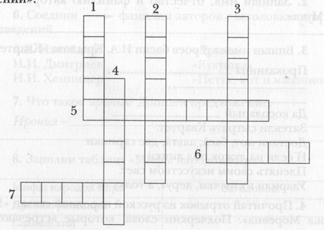 Город, о котором сложена легенда.Сильный и могучий богатырь, мощь которого выносили лишь утёсы каменные.Автор басни «Стрекоза»Герой народной песни.Автор баллады «Светлана».Герой древнегреческого мифа, художник-мастер.Бог Солнца в славянских мифах.                                                                         II четвертьТест (вид текущей проверки).I вариант.1.Прочитай произведение. Определи жанр. Отметь ответ.                 Птица-юрица                 На ветер глядит,                 Крыльями машет –                  Сама ни с места.                       пословица                  потешка                   загадка                  небылица2. Прочитай отрывок. Кто автор произведения? Отметь ответ.                 Так, но есть причина тут:                             Приготовили обед;                 У царя двенадцать блюд                               А двенадцатого нет                 Драгоценных, золотых                                 (Кем украдено оно,                 Было в царских кладовых;                            Знать об этом не дано).                        А.С.Пушкин                   И.А.Крылов                   В.А.Жуковский                   С.А.Есенин                   И.И.Хемницер3. Отметь имя и отчество баснописца Крылова.                       Иван Иванович                  Иван Сергеевич                  Александр Ефимович                  Иван Андреевич                  Василий Андреевич4. Как называется нравоучение в басне?. Отметь ответ.                      присказка                  вступление                  мораль                  рассказ                  заключение5. Прочитай отрывок. Определи жанр произведения. Отметь ответ.         В час его появления на свет земля задрожала и синее море взволновалось; звери все поразбежались: олени и туры забрались в свои горы, лисицы и зайцы скрылись в лесные чащи, волки, медведи забились под ельниками, птицы поднялись высоко в небеса, рыба ушла в морские глубины; почуяли все, что гроза пришла на них: родился могучий богатырь.                        рассказ                   сказка                   легенда                   баллада                   былина6.  Кто написал басню «Муха»? Отметь ответ.                       И.И.Хемницер                  Эзоп                  И.А.Крылов                  А.Е.Измайлов                  И.И.Дмитриев7. Прочитай. Отметь пословицу о дружбе.                       Родина – мать, умей за неё постоять.                  В умной беседе – ума прикупать, а в глупой - свой растерять.                  Доброе братство милее богатства.                  Чему Ваня не научился, того Иван не выучит.                  Пчела мала, а и та работает.8. В произведении какого жанра рассказано о граде Китяже? Отметь ответ.                       в сказке                  в рассказе                  в былине                  в легенде                  в басне9. В каком мифе рассказывается об Икаре?  Отметь ответ.                        в древнегреческом                  в славянском                  в древнеиндийском                  в древнекитайском                  в африканском10. Подумай, что тебе поможет найти нужное произведение в книге. Отметь ответ.                        портрет писателя                   размер книги                   оглавление (содержание)                   переплёт                   цвет обложкиII вариант.1.Прочитай произведение. Определи жанр. Отметь ответ.                 Шит колпак                 Не по-колпаковски,                 В то колпаке  –                  Полколпака гороху.                       потешка                  песня                  пословица                  скороговорка2.Из какого произведения отрывок? Отметь ответ.                 Но люди не запомнили этот первый полёт, и с тех пор в их душах жила мечта о покорении воздуха, о просторных небесных дорогах.                       из славянского мифа «Ярило-Солнце»                  из древнегреческого мифа «Арион»                  из былины «Волх Всеславович»                  из древнегреческого мифа «Дедал и Икар»                  из библейского предания «Блудный сын»3. Кто автор басни «Стрекоза и муравей»?                       И.И.Хемницер                  Л.Н.Толстой                  А.Е.Измайлов                  И.И.Дмитриев                  И.А.Крылов4. Как называется нравоучение в басне?. Отметь ответ.                      присказка                  аллегория                  правило                  закон                  мораль5.Отметь заголовки басен И.И.Хемницера.                        «Стрекоза и муравей»                   «Друзья»                   «Муха»                   «Кукушка»                   «Стрекоза»6.  В каких произведениях фольклора рассказывается о подвигах реальных героев? Отметь ответ.                       в сказках                  в былинах                  в загадках                  в героических песнях                  в небылицах7. Кто автор басни «Осёл и соловей»? Отметь ответ.                       Л.Н.Толстой                  А.С.Пушкин                  И.И.Хемницер                  И.А.Крылов                                         А.Е.Измайлов8. Отметь имя персонажа сказки В.А.Жуковского.                       царь Салтан                  Марья Моревна                  царь Дадон                  Кощей Бессмертный                  Марья-царевна9.Отметь имя и отчество баснописца Крылова..                        Лев Николаевич                  Александр Сергеевич                  Иван Сергеевич                  Александр Ефимович                  Иван Андреевич10.Что поможет тебе узнать тему незнакомой книги? Отметь ответы.                       цвет обложки                  переплёт                  количество страниц                  предисловие                  заголовокИтоговая проверка навыка чтения вслухI вариант                                                                                                                                                       А.М. Горький Утро Самое лучшее в мире — смотреть, как рождается день!В небе вспыхнул первый луч солнца — ночная тьма тихонько прячется в ущелья гор и трещины камней, прячется в густой листве деревьев, в кружевах травы, окроплённой росою, а вершины гор улыбаются ласковой улыбкой - точно говорят мягким теням ночи:       — Не бойтесь — это солнце!Волны моря высоко поднимают белые головы, кланяются солнцу, как придворные красавицы своему- королю, кланяются и поют:— Приветствуем вас, владыка мира!Доброе солнце смеется: эти волны всю ночь, играя, кружились, кружились, и теперь они такие растрёпанные, их зелёные одежды измяты, бархатные шлейфы спутаны.— Добрый день! — говорит солнце, поднимаясь над морем. — Добрый день, красавицы! Но —довольно, тише! Детям невозможно будет купаться, если вы не перестанете так высоко прыгать! Надо, чтобы всем на земле было хорошо, не правда ли?Из трещин камней выбегают зелёные ящерицы и, мигая сонными глазками, говорят друг дружке:   — Сегодня будет жарко!                                                                                                        (170 слов)                                                         Вопросы и задания                                                            1. Назови произведение и определи его жанр.       2. Какие чувства передаёт автор?	-
       3. Какое предложение заключает главную мысль произведения? Прочитай.4. Прочитай последнее предложение предпоследнего абзаца. Ответь на вопрос.II вариант                                                                                                                                                             И.С. Соколов-МакитовБурундук  В самом конце лета, охотясь на берегах реки Камы, я жил у приятеля моего, лесника, в глухом прикамском лесу. Сидя у открытого окна, я увидел, как в лесниковом небольшом огороде, почти рядом с окном, сам собою колышется тяжёлый цвет дозревающего подсолнуха, На подсолнухе сидел маленький красивый зверёк. Он хлопотливо выдергивал из гнезд зерна спелого подсолнуха и набивал ими защёчные мешки.Это был бурундук, проворный и ловкий зверёк, похожий на маленькую белку. Живут бурундуки под деревьями, в земляных неглубоких норах. В этих норах они устраивают вместительные кладовые, где прячут обильные запасы: кедровые орехи, подсолнухи, хлебные семена. Быстрый бурундук всегда, находится в движении. Он бегает по сучьям деревьев, по кучам хвороста, сложенного в лесу. Живого, очень любопытного зверька нетрудно поймать. Я видел, как ловят бурундуков в лесу деревенские ребята. В руках они держат лёгкую палочку с привязанной на конце волосяной петлёю. Стоит посвистеть в берестяную или ивовую дудочку — и любопытный бурундук выбегает из своей норы. На шею ему нетрудно накинуть лёгкую петельку. В неволе весёлые бурундуки приживаются быстро. Их можно держать в большой клетке, кормить орехами, семенами. Они очень весело гоняются друг за дружкой по клетке, и на их весёлые игры и схватки приятно любоваться.У бурундуков в лесу много лютых врагов. Их уничтожают хищные птицы, ловят домашние кошки, а кладовые бурундуков находят и разоряют в лесу медведи.Мне очень приятно вспоминать маленьких бурундуков. Я помню глухой таёжный лес, освещённые солнцем, окружённые высокими деревьями зелёные поляны и маленьких зверьков, оживляющих таёжную глушь и тишину.                                                                               (240 слов)                                                                Вопросы и задания1. Как автор описывает бурундуков? Прочитай.2. Какое чувство вызвала у автора встреча с бурундуками? Подтверди ответ словами текста.3. Какие факты из жизни бурундуков сообщил автор? Что тебя удивило, заинтересовало? Расскажи.Итоговая проверка уровня начитанности и читательских уменийКомплексная разноуровневая проверочная работа.I вариант1.Допиши предложение. Метафора  – это __________________________________________________________________________ .2.Заполни схему.Жанры произведенийМ.Ю.Лермонтова    3. Из какого произведения отрывок? Запиши полный ответ.         За горами, за лесами,         За широкими морями,         Не на небе – на земле         Жил старик в одном селе.____________________________________________________________________________________________________________________________________________________________________________      4. Прочитай строфу из стихотворения М.Ю. Лермонтова «Парус». Укажи 	рифмующиеся слова. Подчеркни эпитеты.        Белеет парус одинокий        В тумане моря голубом!..        Что ищет он в стране далёкой?        Что кинул он в краю родном?..       5.Какими словами начинается сказка М.Ю.Лермонтова «Ашик-Кериб»? Запиши. ____________________________________________________________________________________________________________________________________________________________________________      6. Прочитай отрывок. Запиши название сказки.           Жила-была на свете лягушка-квакушка. Сидела она в болоте, ловила комаров да мошку, весною громко квакала вместе со своими подругами. И весь век она прожила бы благополучно – конечно, в том случае, если бы не съел её аист. Но случилось одно происшествие.____________________________________________________________________________________________________________________________________________________________________________Из какого произведения отрывок? Запиши полный ответ.        Ряд будок, выстроившихся на открытом воздухе, начинался от церкви, как помнит читатель, и доходил до харчевни Тенардье. Будки стояли на пути богомольцев, направляющихся на полунощную службу, поэтому они были ярко освещены свечами в бумажных воронках, что представляло «чарующее зрелище», по выражению школьного учителя, сидевшего в это время в харчевне Тенардье. Зато ни одна звезда не светилась на небе.________________________________________________________________________________________________________________________________________________________________________________________________________________________________________________________________________________________________________________________________________________________Кто автор этих слов? Запиши его имя и фамилию.         Хотя книга моя предназначена главным образом для мальчиков и девочек, надеюсь – мужчины и женщины не станут из-за этого чураться её, ибо я считал своей приятной обязанностью напомнить взрослым, какими они были когда-то, каковы были их детские чувства, разговоры и мысли и в каких необычных переделках приходилось им иногда бывать.__________________________________________________________________________________________________________________________________________________________________________________________________________________________________________________________________9. .Прочитай строфу из стихотворения Х.К.Андерсена «Дети года». Укажи           её вид              Ноябрь трубит в волшебный рог,                                  трёхстишье              И в бурю вихрь нас валит с ног.                                    двустишье                                                                                                        четверостишие10*. Кроссворд «Авторы изученных произведений».Русский баснописец.Автор сказки «Лягушка-путешественница»Автор сказки «Ашик-Кериб»Автор «Сказки о золотом петушке»Русский поэт, написавший сказку «Спящая царевна».Автор сказки «Конёк-Грбунок».Зарубежный сказочный поэт.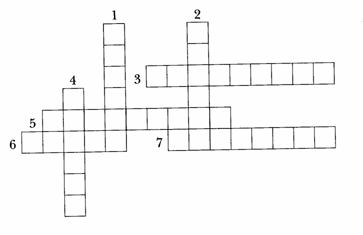 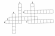                                                                              II вариантДополни предложение.Сказание(легенда) -______________________________________________________________________________________________________________________________________________________________________2. Заполни схему.                                                                   Писатели- сказочникиО каком горе так говорится в сказке П.П.Ершова? Запиши полный ответ.       Да ещё рожу конька       Ростом только в три вершка,        На спине с двумя горбами       Да с аршинными ушами.
______________________________________________________________________________________________________________________________________________________________________Прочитай. Из какого произведения отрывок? Запиши ответ.             В это мгновение она почувствовала, что ведро стало лёгким. Чья-то рука, показавшаяся ей огромной, схватила дужку ведра и легко приподняла его. Она вскинула голову. Высокая чёрная прямая фигура шагала рядом с ней в темноте. Это был мужчина, неслышно догнавший её. Человек молча взял за дужку ведра, которое она несла.__________________________________________________________________________________________________________________________________________________________________________________________________________________________________________________________________5.Запиши начало сказки Х.К. Андерсена «Самое невероятное».____________________________________________________________________________________________________________________________________________________________________________6. Прочитай диалог. Запиши имена героев.        Позади послышался лёгкий шорох. Она оглянулась и в ту же минуту схватила за край куртки мальчишку, который собирался улизнуть.        - Ну конечно! И как это я могла забыть про чулан! Что ты там делал?        - Ничего.        - Ничего! Погляди на свои руки. И погляди на свой рот. Чем это ты выпачкал губы?        - Не знаю, тётя!        - А я знаю. Это – варенье, вот что это такое…____________________________________________________________________________________________________________________________________________________________________________7.Прочитай стихотворение. Подчеркни эпитеты. Запиши название произведения.             Ночевала тучка золотая             На груди утёса-великана;             Утром в путь она умчалась рано,             По лазури весело играя;             Но остался влажный след в морщине             Старого утёса. Одиноко             Он стоит, задумался глубоко,              И тихонько плачет он в пустыне.______________________________________________________________________________________8.Кто автор «Записок о Пушкине»? Запиши ответ.____________________________________________________________________________________________________________________________________________________________________________9. Прочитай строфу из стихотворения М.Ю. Лермонтова. Как она называется? Укажи 	ответ.     Белеет парус одинокий                                              двустишие     В тумане моря голубом!..                                      Что ищет он в стране далёкой?                                 пятистишие     Что кинул он в краю родном?..                                  четверостишие10*.Кроссворд «Герои изученных произведений».мать Конька-Горбунка.Избранник прнцессы в сказке Х.К.Андерсена «Самое невероятное».Главная героиня произведения В.Гюго.Имя младшего брата Тома Сойера.Герой произведения Н.Г. Гарина-Михайловского.Имя учителя французского языка из произведения Н.Г. Гарина-Михайловского «Детство Тёмы».Главный герой восточной сказки М.Ю.Лермонтова.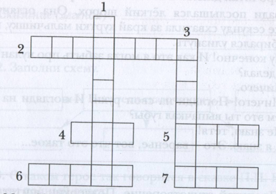 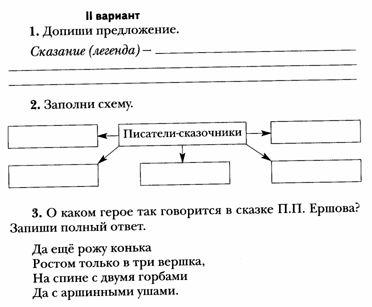                                                 Тест (вид итоговой проверки).I вариант.1.Прочитай произведение. Отметь загадку-вопрос.                   	Не надобен клад, коли в семье лад.                     Что милее всего на свете?                     Пятеро волков одной сохой пашут.2.Отметь заголовки стихотворений М.Ю.Лермонтова                        «Парус»                   «Вечер»                   «Утёс»                   «Зимняя дорога»                   «Осень»3.Из какого произведения отрывок? Отметь ответ.              Ночь настала; месяц всходит;              Поле всё Иван обходит,              Озираючись кругом,              И садится под кустом:              Звёзды на небе считает              Да краюшку уплетает.                       из сказки В.А.Жуковского «Спящая царевна»                  из сказки П.П.Ершова «Конёк-Горбунок»                  из «Сказки о золотом петушке» А.С.ПушкинаПрочитай отрывок. Отметь название произведения.            Однажды она сидела на сучке высунувшейся из воды коряги и наслаждалась тёплым мелким дождиком.            «Ах, какая сегодня прекрасная мокрая погода!- думала она. – Какое это наслаждение – жить на свете!»                      В.М.Гаршин «Сказка о жабе и розе»                  М.Ю.Лермонтов «Ашик-Кериб»                  В.М.Гаршин «Лягушка-путешественница»5.Какое произведение начинается словами «Давно тому назад…»? Отметь ответ.                               М.Ю.Лермонтов «Ашик-Кериб»                  Х.К.Андерсена «Самое невероятное».                  И.И.Хемницер «Друзья»6.  Отметь жанр фольклора.                       рассказ                    сказка                   басня7. Прочитай. Кто автор произведения? Отметь ответ.             Октябрь хандрит: он зол и хмур,             Что лето кратко чересчур.                       А.С.Пушкин                  М.Ю.Лермонтов                  Х.К.Андерсен8. Отметь имя и отчество Гаршина.                       Пётр Петрович                  Всеволод Михайлович                  Николай Георгиевич9. Как называется переносное значение слова, указывающее на сходство и различие предметов? Отметь ответ.                        аллегория                  мораль                  эпитет                  метафора                  ирония10. Что поможет тебе быстро найти нужное произведение в книге-сборнике? Отметь ответ.                       титульный лист                   иллюстрация                   обложка                  предисловие                  оглавление (содержание)II вариант.1. Отметь фамилию баснописца.                   	П.П. Ершов                     И.А.Крылов                     В.М.Гаршин2.Отметь заголовок басни И.И.Хемницера.                        «Стрекоза и Муравей»                   «Стрекоза и муравьи»                   «Стрекоза»3.Из какого произведения отрывок? Отметь ответ.              Дождик моросил по её пёстренькой лакированной спинке; капли его подтекали ей под брюшко и за лапки, и это было восхитительно приятно, так приятно, что была уже осень и что осенью лягушки не квакают, - на это есть весна, - и что, заквакав, она может уронить своё лягушечье достоинство. Поэтому она промолчала и продолжала нежиться.                       из «Сказки о жабе и розе» В.М.Гаршина                       из сказки В.А.Жуковского «Спящая царевна»                  из сказки «Лягушка-путешественница» В.М.Гаршина.4.Прочитай отрывок. Отметь название произведения.            И произведение искусства исчезло, но свечи в церкви превратились в большие светящиеся цветы; золотые звёзды, рассыпанные по потолку, засияли; орган заиграл сам собою. И все сказали, что вот это-то и есть «самое невероятное»!                  А.С.Пушкин «Сказка о золотом петушке»                   Х.К.Андерсена «Самое невероятное».                  М.Ю.Лермонтов «Ашик-Кериб»5.Из какого произведения строки? Отметь ответ.                 Играют волны – ветер свищет,               И мачта гнётся и скрипит…                 Увы! Он счастия не ищет                И не от счастия бежит!                           В.А.Жуковский «Вечер»                  А.С.Пушкин «Зимняя дорога»                  М.Ю.Лермонтов «Парус»6.  Отметь жанры фольклора.                       рассказ                                  пословица                  легенда                  басня                  повесть7. Прочитай строфу. Кто автор произведения? Отметь ответ.             Но отец твой старый воин,                       Закалён в бою:             Спи, малютка, будь спокоен,                        Баюшки-баю.                       И.А.Крылов                  М.Ю.Лермонтов                  В.А.Жуковский8. Отметь имя и отчество Ершова.                       Василий Андреевич                  Михаил Юрьевич                  Пётр Павлович9*. Как называется художественное определение? Отметь ответ.                        ирония                  аллегория                  метафора                  эпитет                  сравнение10. В каком словаре можно найти значение слова? Отметь ответ.                       в орфографическом                  в толковом                  в энциклопедическомIII четверть                                              Текущая проверка навыка чтения вслух                                                                              I вариантН.И. Сладков (167 слов)                                                                 Отчего у лисы длинный хвост?От любопытства! Не оттого же, в самом деле, что она следы свои будто бы хвостом заметает. Длинным лисий хвост становится от любопытства.Начинаете я всё с той поры, как прорежутся у лисят глаза. Хвосты у них в эту пару совсем ещё маленькие и короткие. Но вот глаза прорезались — и хвосты сразу же начинают вытягиваться! Становятся всё длинней и длинней. И как же им не длиннеть, если лисята изо всех силёнок тянутся к светлому пятнышку — к выходу из норы. Ещё бы: шевелится там что-то невиданное- шумит что-то неслыханное и пахнет нечуянным!Только вот страшно. Страшно вдруг оторваться от обжитой норы. И поэтому высовываются лисята из неё только на длину своего короткого хвостика. Словно придерживается кончиком хвоста за родимый порог. Чуть что — чур-чура – я дома!А белый свет манит. Цветы кивают: понюхайте нас! Камни блестят: потрогайте нас! Жуки скрипят: поймайте нас!Лисята тянутся, тянутся всё дальше и дальше. Хвостишки их вытягиваются, растягиваются. И становятся все длинней и длинней. От любопытства, конечно. Отчего же ещё?	Вопросы и задания1. Когда у лисят начинают расти хвосты? Прочитай.2. Как автор говорит о лисятах? В каких словах передана авторская точка зрения?        3. Что манит лисят? Прочитай.          4. Отчего у лисы длинный хвост? Как на этот вопрос отвечает автор? Как ответишь ты?                                                                                   II вариантВ.В.Бианки                                                          Голубые лягушки.Прошёл месяц, снег совсем почти стаял, и все канавки в лесу разлились в целые ручьи. В них громко кричали лягушки.Мальчик подошёл к канаве. Лягушки сразу замолчали и — бульк-бульк-булък! — попрыгали в    воду.Канава была широкая. Мальчик не знал, как через нее перебраться. Он стоял и думал: «Из чего бы тут сделать мостик?!»Понемногу из воды стали высовываться треугольные головы лягушек. Лягушки со страхом пучеглазились на мальчика. Он стоял неподвижно. Тогда они начали вылезать из воды. Вылезли и запели.Их пение нельзя было назвать очень красивым. Есть лягушки, которые звонко квакают; другие крякают вроде уток. А эти только громко урчали, хрипели:— Тур-лур-лурр!             Мальчик взглянул на них — и ахнул от удивления: лягушки были голубые! До этого ему приходилось видеть много лягушек. Но все они были обыкновенного лягушечьего цеета: серо-буро-коричневые или зелёные. Он даже держал одну зелёную дома, в большой банке из-под варенья. Когда она квакала, она надувала у себя на шее два больших пузыря. А эти — в канаве — только горлышки раздували, и горлышки у них тоже были красивого светло-голубого цвета.Мальчик подумал: «Наверно, ещё никто на свете не видел голубых лягушек. Это я первый открыл их!»Он живо поймал трёх лягушек, посадил их в кепку и побежал домой.Дома были гости. Мальчик вбежал в комнату и закричал:— Смотрите, голубые лягушки!Все обернулись к нему и замолчали. Он взял и вытряхнул из кепки всех трёх лягушек прямо на стол. Раздался громкий хохот.Мальчик глянул на лягушек — раскрыл рот от удивления и густо покраснел: все три его лягушки были не голубые, а обыкновенного лягушечьего цвета — сера-буро-коричневые.Но отец мальчика сказал:— Нечего смеяться над мальчишкой: он ловил лягушек в то время, когда они урчали. Это обыкновенные травяные лягушки, ляглтики-турлушки. Они некрасивы. Но когда их освещает весеннее солнце и они поют, — они очень хорошеют: становятся нежно-голубого цветаНе всякий из вас это видел.(309 слов)Вопросы и задания1. Чему удивился мальчик? Прочитай.     2. Когда лягушки-турлушки становятся голубыми? Прочитай.      3. Каким был мальчик? Как автор относится к мальчику?  Подтверди ответы словами текста.Текущая проверка уровня начитанности и читательских уменийКомплексная разноуровневая проверочная работа.I вариант1.Заполни схему.              «Лебеди»	                   Произведения                                                                           Л.Н.Толстого                                                                                                    «Два брата»     2. Прочитай отрывок. Назови произведение. Запиши ответ.                 Солнце уже и за полдни перешло, а образ только половину дороги прошёл. Пыль, жара, солнце так и печёт, и укрыться негде. Голая степь; ни деревца, ни кустика по дороге.__________________________________________________________________________________________________________________________________________________________________________________________________________________________________________________________________    3. Допиши предложение.       Рассказ «Каштанка» написал _______________________________________________________________________________________________________________________________________________    4. Прочитай четверостишье. Укажи   	  рифмующиеся строки. Запиши название произведения.                   Россия, нищая Россия,                   Мне избы серые твои,                    Твои мне песни ветровые –                   Как слёзы первые любви!____________________________________________________________________________________________________________________________________________________________________________    5. Кому принадлежат эти слова? Запиши полный ответ.           - Пора нам, Тётка, делом заняться. Довольно тебе бить баклуши. Я хочу из тебя артистку сделать… Ты хочешь быть артисткой?____________________________________________________________________________________________________________________________________________________________________________   6. Прочитай строфы из стихотворений. Укажи соответсвующими цифрами фамилии поэтов – авторов строк.             1) Звонким колокол ударом                                               А.А.Блок                       Будит зимний воздух.                 Мы работали недаром,                                                   К.Д.Бальмонт                 Будет светел отдых.                                                        И.З. Суриков7.Из какого стихотворения И.А.Бунина четверостишие? Укажи          ответ.                 Лес точно терем расписной,                                   «Детство»                             Лиловый, золотой, багряный,                                 «Листопад»                 Весёлой, пёстрою стеной                                        «Гаснет вечер, даль синеет…»                 Стоит над светлою поляной. 8. Кто и в каком произведении говорит эти слова? Запиши полный ответ.           -  Вот я и хочу, чтобы был уже апрель. Я очень люблю подснежники. Я их никогда не видала.__________________________________________________________________________________________________________________________________________________________________________________________________________________________________________________________________  9. Соедини           фамилии авторов с их именами и отчествами.           Горький                                      Викентий Викентьевич           Вересаев                                     Лев Николаевич           Толстой                                      Самуил Яковлевич           Маршак                                      Александр Александрович           Блок                                            Алексей Максимович10*. Кроссворд «По страницам изученных произведений»Стихотворение И.А.Бунина.Заголовок стихотворения А.А.Блока.Рассказ Л.Н.Толстого.Стихотворение К.Д.Бальмонта.Стихотворение К.Д.Бальмонта.Заголовок стихотворения И.А.Бунина.Жанр произведения В.В.Вересаева.Стихотворение С.Я.Маршака.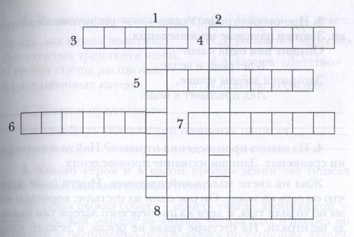 II вариант1. Прочитай строфу. Укажи        название строфы и фамилию автора стихотворения.                трёхстишие                         четверостишие                             двустишие   Чем жарче день, тем сладостней в бору   Дышать сухим смолистым ароматом,   И весело мне было поутру   Бродить по эти солнечным палатам.                А.А.Блок                              К.Д.Бальмонт                               И.А.Бунин2.Заполни схему «Русские поэты»              	                   Русские поэты     3. Прочитай строфу. Укажи         рифмующиеся строки. Запиши название произведения.                            Опушит нам окна наши                                            В детской и везде.                            Загорятся звёзды краше,                                            Лёд прильнёт к воде.____________________________________________________________________________________________________________________________________________________________________________Из какого произведения отрывок? Найди и подчеркни сравнение. Запиши название произведения. Жил на свете маленький цветочек. Никто и не знал, что он есть на земле. Он рос один на пустыре; коровы и козы не ходили туда, и дети из пионерского лагеря там никогда не играли. На пустыре трава не росла, а лежали одни старые, серые камни, а меж ними была сухая мёртвая глина. Лишь один ветер гулял по пустырю; как дедушка-сеятель, ветер носил семена и сеял их всюду – и в чёрную влажную землю, и на голый каменный пустырь. В чёрной доброй земле из семян рождались цветы и травы, а в камне и глине семена умирали.       __________________________________________________________________________________      ___________________________________________________________________________________     5. Кто из героев пьесы-сказки С.Я.Маршака говорит эти слова? Укажи           ответ.            Боюсь, что и это не поможет. Но вряд ли вашему                                     Канцлервеличеству понадобятся такие перемены в календаре. Ведь каждый месяц приносит нам свои подарки и забавы.                                 Учитель КоролевыДекабрь, январь, февраль – катание на коньках, новогоднюю ёлку, масленичные балаганы, в марте начинается снеготаяние, а в апреле из-под снега выглядывают первые                                 Глашатыйподснежники…6. Из какого произведения строфа? Укажи              ответ.            Опять, как в годы золотые,                              К.Д.Бальмонт «Россия»            Три стёртых треплются шлеи,                         И.А.Бунин «Детство»            И вязнут спицы расписные             В расхлябанные колеи…                                  А.А.Блок «Россия»   7. Допиши предложение.         Рассказ-быль «Кавказский пленник» написал ________________________________________________________________________________________________________________________________   8.Какого героя и в каком произведении так описал А.П.Чехов? Запиши полный ответ.             Молодая рыжая собака – помесь такса с дворняжкой,- очень похожая мордой на лисицу, бегала взад и вперёд по тротуару и беспокойно оглядывалась по сторонам. Изредка она останавливалась и, плача, приподнимая то одну озябшую лапу, то другую, старалась дать себе отчёт: как это могло случиться, что она заблудилась?______________________________________________________________________________________9. Соедини           фамилии поэтов с их именами и отчествами.           Блок                                           Иван Алексеевич           Бунин                                        Самуил Яковлевич             Маршак                                     Сергей Александрович           Бальмонт                                   Александр Александрович           Есенин                                       Константин Дмитриевич10. Кроссворд «Герои изученных произведений».    1. Героиня рассказа А.П.Чехова.    2. Мальчик – «лет десяти, он хрупкий, тонюсенький и быстрый, как ящерица».    3.Герой пьесы С.Я.Маршака.    4.Должность Жилина – героя произведения Л.Н.Толстого «Кавказский пленник».    5. Имя героини рассказа А.П. Платонова.    6. Дочь чёрного татарина – персонажа из «Кавказского пленника» Л.Н.Толстого.    7. Героиня пьесы-сказки С.Я.Маршака «Двенадцать месяцев».    8. Имя друга Каштанки из рассказа А.П.Чехова.    9. Герой сказки В.В.Вересаева.   10. Имя хозяина, к которому попал в плен Жилин – герой «Кавказского пленника» Л.Н.Толстого.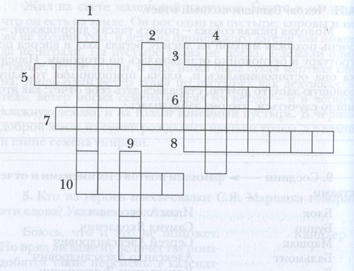 Тест (вид текущей проверки).I вариант.1. Определи жанр произведения А.П.Чехова «Каштанка». Отметь ответ.                       сказка                  повесть                  рассказ                  басня2. Прочитай отрывок. Кто автор произведения? Отметь ответ.            На Кавказе тогда война была. По дорогам ни днём, ни ночью не было проезда. Чуть кто из русских отъедет или отойдёт от крепости, татары или убьют, или уведут в горы. И было заведено, что два раза в неделю из крепости в крепость ходили провожатые солдаты. Спереди и сзади идут солдаты, а в середине едет народ.                        А.П.Чехов                   Д.Н Мамин-Сибиряк                   Л.Н.Толстой                   А.И.Куприн                   А.М.Горький3. Отметь фамилию поэта.                       А.П.Чехов                  Л.Н.Толстой                  И.А.Крылов                  И.А.Бунин                  А.П.Платонов4. В каком произведении заголовок совпадает с именем главного героя? Отметь ответ.                       А.М.Горький «В людях»                  Л.Н.Толстой «Акула»                   А.П.Чехов «Каштанка»5. Прочитай отрывок. Определи жанр произведения. Отметь ответ.             - Талант! Талант! – говорил он. – Несомненный талант! Ты положительно будешь иметь успех!              И Тётка так привыкла к слову «талант», что всякий раз, когда хозяин произносил его, вскакивала и оглядывалась, как будто оно было её кличкой.                        рассказ                   сказка                   басня                   стихотворение                   повесть6.  Кто автор стихотворения  «Рождество»? Отметь ответ.                       А.С.Пушкин                  С.Я.Маршак                  М.Ю.Лермонтов                  А.А.Блок                  Н.А.Некрасов7. Отметь имя и отчество Чехова.                       Александр Сергеевич                  Иван Алексеевич                  Антон Павлович                  Лев Николаевич                  Андрей Платонович8. Прочитай четверостишие. Какая рифма в этом стихотворении? Отметь ответ. Укажи        рифмующиеся слова.            Лазурь чудесную                 Она покинула,            Себя в безвестную                  Страну низринула.                       охватывающая (охватная)                  парная (смежная)                  перекрёстная9.Какими словами начинается сказка-быль А.П.Платонова «Неизвестный цветок»?   Отметь ответ.                        Жили-были…                  Жил когда-то…                  Давным-давно…                  Жил на свете…                  В некотором царстве…10. Подумай, что тебе поможет быстро выбрать в библиотеке нужную книгу. Отметь ответ.                        фамилия художника                   иллюстрация                   цвет обложки                   каталог                   переплётII вариант.1. Определи жанр произведения Л.Н.Толстого «Акула». Отметь ответ.                       сказка                  рассказ                  быль                  басня                  повесть2. Прочитай отрывок. Кто автор произведения? Отметь ответ.            И он стал учить её разным наукам. В первый урок она училась стоять и ходить на задних лапах, что ей ужасно нравилось. Во второй урок она должна была прыгать на задних лапах и хватать сахар, который высоко над её головой держал учитель. Затем в следующие уроки она плясала, бегала на корде, выла под музыку, звонила и стреляла, а через месяц уже могла с успехом заменять Фёдора Тимофеича в «египетской пирамиде».                                      Л.Н.Толстой                   А.И.Куприн                   Д.Н Мамин-Сибиряк                   А.П.Чехов                   А.М.Горький3. Кто автор стихотворения «У чудищ»? Отметь ответ.                       А.А.Блок                  С.А.Есенин                  А.А.Фет                  И.А.Бунин                  К.Д.Бальмонт4. В каком произведении заголовком  является имя главного героя? Отметь ответ.                       Л.Н.Толстой «Прыжок»                  А.М.Горький «Пепе»                  А.П.Платонов «Неизвестный цветок»                  В.В.Вересаев «Легенда»                  А.М.Горький «В людях»5. Из какого произведения строфа? Отметь ответ. Подчеркни название строфы.                  И невозможное возможно,                                 двустишье                    Дорога долгая легка,                                           трёхстишье                  Когда блеснёт в дали дорожной                        четверостишие                     Мгновенный взор из-под платка,                      пятистишие                  Когда звенит тоской острожной                        шестистишие                  Глухая песня ямщика!..                                      семистишие                        К.Д.Бальмонт «Россия»                   И.А.Бунин «Детство»                   А.А.Блок «Россия»                   С.Я.Маршак «Зелёная застава»                   А.А.Блок «На поле Куликовом»6.  Отметь имя и отчество Платонова.                       Алексей Максимович                  Александр Александрович                  Иван Алексеевич                  Андрей Платонович                  Антон Павлович7. Прочитай строфу. Укажи 	рифмующиеся строки. Отметь название рифмы.                            Опушит нам окна наши                                            В детской и везде.                            Загорятся звёзды краше,                                            Лёд прильнёт к воде.                       парная (смежная)                  перекрёстная                       охватывающая (охватная)8. Из какого произведения С.Я.Маршака строфа? Отметь ответ.            На всех словах – события печать.            Они дались недаром человеку.            Читаю: «Век. От века. Вековать.            Век доживать. Бог сыну не дал веку».                       «Зелёная застава»                  «Загадки»                  «Ледяной остров»                  «Словарь»                  «В горах моё сердце»9.Какими словами начинается восточная сказка «Звезда» В.В.Вересаева? Отметь ответ.                        Жили-были…                  Давным-давно…                  Жил на свете…                  Это случилось в давние времена…                  В некотором царстве…10. Подумай, что поможет найти нужное произведение в книге-сборнике. Отметь ответ.                        иллюстрация                   титульный лист                   предисловие                   оглавление (содержание)                   цвет обложкиIV четвертьИтоговая проверка навыка чтения вслух                                                       I вариант                                       Песенки подо льдом.Это случилось зимой: у меня запели лыжи! Я бежал на лыжах по озеру, а лыжи пели. Хорошо пели, как птицы. А вокруг снег и мороз. Слипаются ноздри, и стынут зубы.Лес молчит, озеро молчит. Петухи в деревне молчат. А лыжи поют!           И песенка их — как ручеёк, так и льётся, так и звенит. Но ведь не лыжи же, в самом деле, поют,          где уж им, деревянным. Подо льдом кто-то поёт, прямо у меня под ногами.            Уйди я тогда, и подлёдная песенка осталась бы чудесной лесной загадкой. Но я не ушел...        Я лёг на лёд и свесил голову в чёрный провал. За зиму вода в озере усохла, и лёд навис над водой, как лазоревый потолок. Где навис, а где обрушился, и из тёмных провалов курчавится пар. Но ведь не рыбы же поют там птичьими голосами? Может, и вправду там ручеёк? Или, может, звенят рожденные из пара сосульки?  А песня звенит. Живая она и чистая, такую ни ручью, ни рыбам, ни сосулькам не спеть. Такую только одно существо на свете может спеть — птица...  Я стукнул лыжей по льду — песенка смолкла. Я постоял тихо — песенка зазвенела опять.   Тогда я что есть силы стукнул лыжей об лёд. И сейчас же из тёмного провала выпорхнула чудо-птица. Села она на край полыньи и трижды мне поклонилась.     — Здравствуй, подлёдная певунья!    Птичка опять кивнула и спела на виду подлёдную песню.      — А я ведь знаю тебя! — сказал я..  — Ты оляпка — водяной воробей!    Оляпка ничего не ответил: он умел  только кланяться и кивать. Снова юркнул он под лёд, и оттуда загремела его песня. Ну и что, что зима? Подо льдом ведь ни ветра, ни мороза, ни ястреба. Подо льдом чёрная вода и таинственный  зелёный полумрак. Там, если погромче свистнуть, всё звенит: эхо помчится, стукаясь о ледяной потолок, увешанный звонкими сосульками. Чего бы оляпке не петь!      А нам чего бы его не послушать.                                                                                 (304 слова)
                                        Вопросы и задания	1. Назови правильно произведение. -	2. Чьи песни слушал зимой автор? Расскажи. В. Оляпка -это кто?4. Как автор называет оляпку? Найди ответ в тексте. Прочитай.5. Какие новые факты сообщил автор? Расскажи.                                               II вариант                                             Подкидыш.Мальчишки разорили гнездо каменки, разбили её яички. Из разбитых скорлупок выпали голые, слепенькие птенчики. Только одно из шести яичек мне удалось отобрать у мальчишек целым.Я решил спасти спрятанного в нём птенчика.Но как это сделать?	Кто выведет его из яйца?	Кто вскормит?Я знал неподалёку гнездо другой птички — пеночки-пересмешки. Она только что отложила своё четвёртое яичко.Но примет ли пересмешка подкидыша? Яйцо каменки — чисто-голубое. Оно больше и совсем не похоже на яички пересмешки: те — розовые с чёрными точечками. И что будет с птенцом каменки? Ведь он вот-вот должен выйти из яйца, а маленькие пересмешки выклюнутся только ещё дней через двенадцать.Станет ли пересмешка выкармливать подкидыша?      Гнездо пересмешки помещалось на берёзе так невысоко, что я мог достать его рукой.Когда я  подошел к березе,  пересмешка слетела с гнезда.Она порхала, по ветвям соседних деревьев и жалобно посвистывала, словно умоляла не трогать ее гнезда.Я положил  голубое яичко к ее малиновым, отошёл и спрягался  за куст. Пересмешка долго не возвращалась к гнезду. А когда наконец подлетела, не сразу уселась в него: видно было, что она с недоверием разглядывает чужое голубое яйцо. Но всё-таки она села в гнездо. Значит, приняла чужое яйцо. Подкидыш сталприёмышем.         Но что будет завтра, когда маленькая каменка выклюнется из яйца? Когда утром наследующий день я подошёл к березе, с одной стороны гнезда торчал носик, с другой — хвост пересмешки.              Сидит!    Когда она слетела, я заглянул в гнездо. Там было четыре розовых яичка и рядом с ними — голый слепенький птенчик каменки.    Я спрятался и скоро увидел, как прилетела пересмешка с гусеничной в клюзе и сунула её в рот маленькой каменке.      Теперь я был уже почти уверен, что пересмешка выкормит моего подкидыша.     Прошло шесть дней. Я каждый день подходил к гнезду и каждый раз видел торчащие из гнезда клювик и хвост пересмешки. Очень меня удивляло, как она поспевает и каменку кормить, и высиживать свои яйца.      Я скорей отходил прочь, чтобы не помешать ей в этом важном деле.        На седьмой день не торчали над гнездом ни клювик, ни хвост. Я подумал: «Всё кончено! Пересмешка покинула гнездо. Маленькая каменка умерла с голоду». Но нет, - в гнезде лежала живая каменка! Она спала и даже не тянула вверх головку, не разевала рта: значит, была сыта.              Она так выросла за эти дни, что покрывала своим тельцем чуть видные из-под неё розовые яички.      Тогда я догадался, что приёмыш отблагодарил свою новую мать: теплотой своего тельца он грел её яички — высиживал её птенцов.      Так оно и было. Пересмешка кормила приёмыша, приёмыш высиживал её птенцов.      Он вырос и вылетел из гнезда у меня на глазах.      И как раз к этому времени: выклюнулись птенчики из розовых яичек. Пересмешкапринялась выкармливать своих родных птенцов — и выкормила их на славу.(441 слово)                                                                  Вопросы и задания1. Какое событие произошло в лесу? Расскажи. 2. Почему автор озаглавил свой рассказ «Подкидыш»? 3. Что нового о жизни птиц мы узнаём из этого рассказа? Что тебя удивило, заинтересовало? Расскажи.Итоговая проверка уровня начитанности и читательских уменийПромежуточная аттестация по литературному чтению за курс 4 класса.I вариант1.Прочитай строфы из стихотворения. Укажи соответствующими буквами названия стихотворений.         а) В каждом маленьком растеньице,                               С.В.Михалков «Школа»             Слово в коробочке живой,             Влага солнечная пенится             И кипит сама собой.         б) Там, где я плавал за рыбами,                                        Н.М.Рубцов «Тихая моя родина»             Сено гребут в сеновал:             Между речными изгибами             Вырыли люди канал.         в) Умчались школьные года,                                             Н.А.Заболоцкий «Весна в лесу»             И не догонишь их.             Но я встречаю иногда             Товарищей своих.2.Допиши предложение.       Эпитет – это __________________________________________________________________________________________________________________________________________________.3.Заполни схему «Родные поэты»              	                   Родные поэты    4. Прочитай строфу. Укажи          рифмующиеся строки. Отметь вид строфы.                                Школа моя деревянная!..                Время придёт уезжать –                Речка за мною туманная                Будет бежать и бежать.                       трёхстишие                  пятистишие                  четверостишие    5. Запиши имя, отчество и фамилию автора басни «Любитель книг»._________________________________________________________________________________________________________________________________________________________________________   6. Кто сказал эти слова? Запиши полный ответ.               - Если вы над капитанами не командир, то и толковать нечего. Мне надо, дяденька, такого командира, чтобы он мог всем капитанам приказывать.__________________________________________________________________________________________________________________________________________________________________________7.Из какого произведения С.В.Михалкова отрывок? Укажи        ответ.                 Старик посмотрел на корову свою:                        «Школа»                 - Зачем я, Бурёнка, тебя продаю?                            «Чужая беда»                 Корову свою не продам никому -                           «Как старик корову продавал»                 Такая скотина нужна самому!8.Какие герои и из какого произведения ведут диалог? Допиши предложение. - Гм… Что же это за капитан такой? - Он, дяденька, над разведчиками командует. Он у них самый старший. Что он им велит,то они всё исполняют. - Над какими разведчиками? - Известно, над какими: над артиллерийскими. Которые немецкие огневые точки засекают. Ух, дяденька и сердитый же их капитан! Прямо беда. - А ты видел когда-нибудь этого сердитого капитана? - То-то и беда, что не видел. - А он тебя видел? - И он меня не видел. Он только приказал меня в тыл отвезти и коменданту сдать.Это диалог _____________________________________________________________________________________________________________________________________________________________________________________________________________________________________________________  9. Соедини           фамилии авторов с их именами и отчествами.           Катаев                                       Николай Николаевич           Рубцов                                       Агния Львовна           Михалков                                  Валентин Петрович           Носов                                         Николай Михайлович           Барто                                          Сергей Владимирович10*. Кроссворд «Авторы изученных произведений»Автор юмористических рассказов для детей.Этот писатель рассказал о судьбе Вани Солнцева.Фамилия поэта, который написал стихотворение «Берёзы».Детский писатель, поэтесса.Поэт, автор стихов о «белоснежном диване».Фамилия детского писателя, автора юмористических рассказов.Автор удивительных путешествий Гулливера.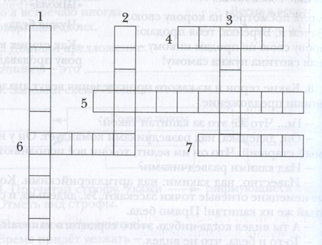 Промежуточная аттестация по литературному чтению за курс 4 класса.II вариант1.Прочитай строфу. Подчеркни её название. Запиши название произведения.        Был у майора Деева        Товарищ – майор Петров,                                   четверостишие        Дружили ещё с гражданской,                             пятистишие        Ещё с двадцатых годов.        Вместе рубали белых                                           шестистишие        Шашками на скаку,                                              семистишие        Вместе потом служили        В артиллерийском полку.                                    восьмистишие__________________________________________________________________________________________________________________________________________________________________.2.Заполни схему «Русские писатели»              	                  Русские писатели    3. Прочитай строфу. Укажи          рифмующиеся строки. Отметь название рифмы.                «Кто больше?» - «Больше денег нет!»                «Кто больше?» - «Вот ещё монету!»                «Кто больше?» - «Вот ещё браслет!                 Ещё возьмите брошку эту!»                       парная (смежная)                  перекрёстная                       охватывающая (охватная)    4. Запиши имя, отчество и фамилию автора басни «Зеркало».__________________________________________________________________________________________________________________________________________________________________________   5. Прочитай отрывок. О каком герое и из какого произведения говорится? Запиши полный ответ.               Стиснув на груди руки, поджав босые, тёмные, как картофель, ноги, мальчик лежал в зелёной вонючей луже и тяжело бредил во сне. Его непокрытая голова, заросшая давно не стриженными грязными волосами, была неловко откинута назад. Худенькое горло вздрагивало; из провалившегося рта, с обмётанными лихорадкой воспалёнными губами, вылетали сиплые вздохи. Слышалось бормотание, обрывки неразборчивых слов, всхлипывание._______________________________________________________________________________________________________________________________________________________________________6. Прочитай строфу. Укажи          рифмующиеся строки. Отметь вид строфы.                                О нашей школе над рекой,                О классе в два окна.                На свете не было такой                Хорошей как она!                       двустишие                  четверостишие                  пятистишие7.О ком говорится в отрывке? Запиши полный ответ.Она везде и нигде! Она является из воды, из леса, из воздуха, из маленькой искорки, которая блеснёт на мгновение в тёмных потьмах осеннего вечера, из большого пожара, от которого зарево высоко стоит в небесах; из холодной струйки, бойкого, студёного ключика, из бурной волны широкого могучего моря.______________________________________________________________________________________________________________________________________________________________________________________________________________________________________________________________8. Допиши предложение.       Очерк  – это ____________________________________________________________________________________________________________________________________________________. 9. Соедини           имена и отчества писателей с их фамилиями.          Николай Николаевич                            Вагнер          Николай Петрович                                Рубцов                                                 Николай Михайлович                           Носов          Михаил Александрович                        Платонов          Андрей Платонович                              Шолохов10*. Кроссворд «Герои изученных произведений»Имя девочки в стихотворении А.Л. Барто.Герой очерка Н.С.Шер.Герой юмористического рассказа Н.Н.Носова.   О ней рассказал Н.П.Вагнер.Разведчик в повести В.П.Катаева.   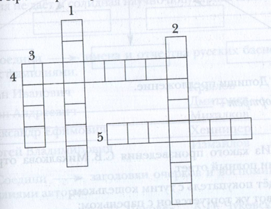 №                                Нормативные документы1.Конвенция о правах ребёнка2.Федеральный Закон «Об образовании в Российской Федерации» (от 29.12. 2012 № 273-ФЗ)3.Федеральный  государственный стандарт начального общего образования, 2009 г.4.Приказ Минобрнауки России от 05.10.2009 № 373 «Об утверждении и введении в действие федерального государственного образовательного стандарта начального общего образования»5.Примерная основная образовательная программа начального общего образования, рекомендованная Координационным советом при Департаменте общего образования Минобрнауки России по вопросам организации введения ФГОС (протокол заседания Координационного совета № 1 от 27-28 июля 2010 год);6.«Примерные программы по учебным предметам», Начальная школа, издательство  Москва «Просвещение » 2011 года;7.Постановление Главного государственного санитарного врача РФ от 29.12.2010 № 189 «Об утверждении СанПиН 2.4.2.2821-10 «Санитарно-эпидемиологические требования к условиям и организации обучения в общеобразовательных учреждениях»8.Учебный план МБОУ СОШ № 15 на 2014/2015 учебный год9.Расписание уроков МБОУ СОШ № 15 на 2014/2015 учебный год10.Календарный график МБОУ СОШ № 15 на 2014/2015 учебный год11.Устав  МБОУ СОШ № 1512.Приказ № 253 об утверждении федерального перечня учебников, рекомендованных к использованию при реализации имеющих государственную аккредитацию образовательных программ начального общего,  основного общего среднего общего образования от 31. 03. 2014 г. №ТемаТемаКоличество часовВид контроля1Повторение. Произведения фольклораПовторение. Произведения фольклора21 Обобщение по теме2Героическая песня, легенда, библейское преданиеГероическая песня, легенда, библейское предание41 Обобщение по теме3Легенда народов мираЛегенда народов мира31 Обобщение по теме4Книги Древней РусиКниги Древней Руси21 Обобщение по теме5Басни. Русские баснописцыБасни. Русские баснописцы51 Обобщение по теме6Произведения В.А. ЖуковскогоПроизведения В.А. Жуковского31 Обобщение по теме7Волшебные сказки В.А. Жуковского «Спящая царевна»Волшебные сказки В.А. Жуковского «Спящая царевна»31 Обобщение по теме8Произведения А.С. ПушкинаПроизведения А.С. Пушкина41Обобщение по теме9Произведения М.Ю. ЛермонтоваПроизведения М.Ю. Лермонтова51Обобщение по теме10Произведения П.П. ЕршоваПроизведения П.П. Ершова31Обобщение по теме Тест.11Произведения В.М. ГаршинаПроизведения В.М. Гаршина41Обобщение по теме12 Произведения Н.Г. Гарина - МихалковскогоПроизведения Н.Г. Гарина - Михалковского31Обобщение по теме13Произведения зарубежных писателейПроизведения зарубежных писателей81Обобщение по теме	                                       14Произведения Л.Н. ТолстогоПроизведения Л.Н. Толстого81Обобщение по теме15Стихи А.А. БлокаСтихи А.А. Блока21Обобщение по теме16Произведения А.М. ГорькогоПроизведения А.М. Горького31Обобщение по теме17Стихи К.Д. БальмонтаСтихи К.Д. Бальмонта31Обобщение по теме18Произведения В.В. ВересаеваПроизведения В.В. Вересаева41Обобщение по теме19Стихи И.А. БунинаСтихи И.А. Бунина21 Контрольный урок. Компл разноур к/р20Произведения А.П. ПлатоноваПроизведения А.П. Платонова21Обобщение по теме21Стихи Н.А. ЗаболоцкогоСтихи Н.А. Заболоцкого21Обобщение по теме22	Произведения о детях войны	Произведения о детях войны41Обобщение по теме Навык чтен.  вслух23Стихи Н.М. РубцоваСтихи Н.М. Рубцова21Обобщение по теме2424Юмористические произведения31Обобщение по теме2525Произведения С.В. Михалкова41Обобщение по теме2626Очерки31Обобщение по теме2727Путешествия, приключения, фантастика111Обобщение по теме. Итоговая контрольная работа.                                                       Всего 105часов                                                       Всего 105часов                                                       Всего 105часов                                                       Всего 105часов                                                       Всего 105часов№урокаТема (вид, тип урока)Количество часов№урокаТема (вид, тип урока)Количество часовПроизведения фольклора. Сказки, легенды, былины, героические песни.1Русская народная сказка «Иван-царевич и Серый волк»12Былины. «Волх Всеславович»13Народные легенды. «Легенда о граде Китеже»14«Легенда о покорении Сибири Ермаком»15Народные песни. Героическая песня «Кузьма Минин и Дмитрий Пожарский во главе ополчения»16Песня-слава «Русская Земля», героическая песня «Суворов приказывает армии переплыть море»   17Обобщение по теме: «Книги с фольклорными произведениями»11                                     Басни8И.Крылов «Стрекоза и Муравей»И.Хемницер «Стрекоза»Л.Н.Толстой «Стрекоза и муравьи»19Слушание и работа с книгами. И.Хемницер «Друзья».110 А.Измайлов «Кукушка»111Баснописец И.А.Крылов. «Мартышка и очки», «Квартет»112 И.Дмитриев «Муха».Обобщение по разделу «Басни».1Произведения В.А.Жуковского13В.Жуковский «Песня», «Ночь», «Воспоминание»14Волшебные сказки в стихах.В.Жуковский «Спящая царевна»115Волшебные сказки в стихах.В.Жуковский «Спящая царевна»116 Слушание и работа с книгами В.А.Жуковского.«Сказка о царе Берендее, о сыне его Иване-царевиче….»1 Произведения А.С.Пушкина17Повторение изученных произведений А.С.Пушкина.       А.Пушкин «Осень»118 А.С.Пушкин «И.И.Пущину», «Зимняя дорога»И.И.Пущин «Записки о Пушкине»119 Сказки А.Пушкина.«Сказка о золотом петушке»Из воспоминаний В.И.Даля.1Произведения М.Ю.Лермонтова20Стихи М.Ю.Лермонтова.«Москва, Москва!...Люблю тебя как сын…»,  «Парус»21Стихи о природе М.Ю.Лермонтова.«Горные вершины», «Утёс»1 Стихи о природе М.Ю.Лермонтова.«Горные вершины», «Утёс»Произведения П.П.Ершова22Литературные ( авторские) сказки.П.П.Ершов «Конёк-Горбунок»23Литературные ( авторские) сказки.П.П.Ершов «Конёк-Горбунок»124Стихи П.П.Ершова.  П.Ершов «Кто он?»125Обобщение по теме «Русские поэты» Тест.Литературные ( авторские) сказки.1Произведения В.М.Гаршина26Сказки В.М.Гаршина.В.Гаршин «Лягушка-путешественница»127Сказки В.М.Гаршина.В.Гаршин «Лягушка-путешественница»128Слушание и работа с детскими книгами по теме «Авторские сказки».В.Гаршин «Сказка о жабе и розе»   1Произведения русских писателей о детях29Н.Гарин-Михайловский «Старый колодезь»(глава из повести «Детство Тёмы»)130Н.Гарин-Михайловский «Старый колодезь»(глава из повести «Детство Тёмы»)131Мамин-Сибиряк «Вертел»  Дополнительное чтение132Обобщение по теме «Произведения русских писателей о детях» Навык чтен.  вслух 1Произведения зарубежных писателей.33В.Гюго «Козетта»  134В.Гюго «Козетта»    135Марк Твен «Приключения Тома Сойера»136Марк Твен «Приключения Тома Сойера»137 Х.-К. Андерсен «Дикие лебеди»138Х.-К. Андерсен «Дикие лебеди»139Стихотворение Х.-К. Андерсена «Дети года»140Обобщение по разделу «Книги зарубежных писателей»1В мире книг41Мифы Древней Греции«Арион», «Дедал и Икар»142 Мифы народов мира. Славянский миф «Ярило-Солнце»Древнеиндийский миф «Творение»143Книги Древней Руси.«Деятельность Ярослава. Похвала книгам» (отрывок из «Повести временных лет»)«О князе Владимире» (отрывок из жития)144 Первая славянская азбука.Отрывки из «Повести временных лет»: «Повесть о константине и Мефодии», «Наставления Ярослава Мудрого», «Повесть о Никите Кожемяке»   145 Жанры древнерусской литературы. «Поучение Владимира Мономаха детям»146Обобщение по теме «В мире книг»147Слушание и работа с детскими книгами.148Слушание и работа с детскими книгами.1 Произведения Л.Н.Толстого 49Повторение изученных произведений Л.Н.Толстого  150Художественные рассказы.Л.Н.Толстой «Акула»151Авторские сказкиЛ.Н.Толстой «Два брата»152 Басни Л.Н.Толстого. «Мужик и водяной»1153Научно-популярные рассказы. Л.Толстой «Черепаха»154Познавательные рассказы.Л.Толстой «Русак»155Былины Л.Н.Толстого«Святогор-богатырь»Навык чтен.  вслух.156Обобщение по теме «Произведения Л.Н.Толстого» 1Стихи А.А.Блока57Стихи о родине.А.Блок «Россия»58 Стихи А.Блока для детей.А.Блок «Рождество»1Стихи К.Д.Бальмонта59Стихи о Родине и природе.К.Бальмонт «Россия»60К.Бальмонт «К зиме»161Стихи о природе. К.Бальмонт «Снежинка», «Камыши»162Сказочные стихи. К.Бальмонт «У чудищ», «Как я пишу стихи»1Произведения А.И.Куприна63Рассказы о животных.А.И.Куприн «Скворцы»164Рассказы о животных.А.И.Куприн «Скворцы»165Слушание и работа с детскими книгами. Сказки и легенды русских писателей. А.Куприн «Четверо нищих»  166Обобщение по теме «русские поэты и писатели»1Стихи И.А.Бунина167Стихи о природе. И.Бунин «Гаснет вечер, даль синеет…», «Детство»68Стихи о природе. И.Бунин «Шире, грудь, распахнись для принятия…», «Листопад»169Обобщение по теме «Стихи русских поэтов»1Произведения С.Я.Маршака170Стихотворения С.Я.Маршака.С.Маршак «Словарь»71Пьесы-сказки С.Я.Маршака«Двенадцать месяцев»172Пьесы-сказки С.Я.Маршака«Двенадцать месяцев»173 Пьесы-сказки С.Я.Маршака«Двенадцать месяцев»174Пьесы-сказки С.Я.Маршака«Двенадцать месяцев»175Пьесы-сказки С.Я.Маршака«Двенадцать месяцев»176С.Маршак-переводчикР.Бёрнс. «В горах моё сердце…»(перевод С.Маршака)177Контрольный урок. Компл разноур к/р178Библиотечный урок. «Маршак – сказочник, поэт, драматург»1Стихи Н.А.Заболоцкого79Стихи для детей.Н.Заболоцкий «Детство»180Н.Заболоцкий  «Лебедь в зоопарке»1Произведения о детях войны81Дополнительное чтение.В.П.Катаев «Сын полка»182Дополнительное чтение.В.П.Катаев «Сын полка»183Дополнительное чтение.К.Симонов «Сын артиллериста»  184Дополнительное чтение.К.Симонов «Сын артиллериста»  1Стихи Н.М.Рубцова185Стихи о родной природе.Н.Рубцов «Берёзы»86Стихи о Родине.Н.Рубцов «Тихая моя родина»187Обобщение по теме «Стихи о родине и природе» Навык чтен.  вслух.188 Произведения С.В.Михалкова С.Михалков «Школа», «Хижина дяди Тома»189Басни С.В.Михалкова «Зеркало»1Юмористические произведения 190Н.Носов «Федина задача»91Юмористические стихи.И.Л.Гамазкова «Страдания»1Очерки192Очерки о Родине.И.Соколов – Микитов «Родина»93Очерки о людях.А.И.Куприн «Сказки Пушкина»194Очерки о людяхН.С.Шер «Картины- сказки»195Обобщение. Рубрика «Проверь себя»1Путешествия. Приключения. Фантастика.196Н.Вагнер «Фея Фантаста»97Н.Вагнер «Берёза»198Джонатан Свифт «Гулливер в стране лилипутов»199Джонатан Свифт «Гулливер в стране лилипутов»1100Итоговая контрольная работа.1101Слушание и работа с книгами о путешественниках. Чтение глав из книги «Гулливер в стране великанов». Очерк В. Рыбникова «О книге Д. Свифта»1102Слушание и работа с книгами о путешественниках. Чтение глав из книги «Гулливер в стране великанов». Очерк В. Рыбникова «О книге Д. Свифта»1103 Слушание и работа с книгами о путешественниках. Чтение глав из книги «Гулливер в стране великанов». Очерк В. Рыбникова «О книге Д. Свифта»1104Обобщение по теме «Приключения. Фантастика»1105Библиотечный урок «В мире книг»1№ п/пТема урокаЭлементы содержанияУниверсальные учебные действия                                     (УУД)Вид контроляДата проведенияДомашнее заданиеПроизведения фольклора. Волшебная сказка.Русская народная сказка «Иван-царевич и Серый волк»Понятия: загадка, пословица, дразнилка, скороговорка. СказкиПознавательные: понимание и принятие учебной задачи, анализ объекта с выделением существенных и несущественных признаков.Регулятивные: извлечение необходимой информации из прослушанных текстов;  преобразование объекта из чувственной формы в модель.Коммуникативные: при ведении диалога задавать вопросы, приводить собственные аргументы, критически оценивать высказанное, учитывать позицию собеседника.Личностные: развитие этических чувств, доброжелательности и эмоционально - нравственной отзывчивости, понимание и сопереживание чувствам других людей.Текущий. Самостоятельная работа: «Жанры фольклора» (схема)2.09Уч. с. 4-16, тетр.с. 5-8Былины. «Волх Всеславович»Образы былинных героев: их внешность, поступки, служение РодинеПознавательные: понимание и принятие учебной задачи, анализ объекта с выделением существенных и несущественных признаков.Регулятивные: извлечение необходимой информации из прослушанных текстов;  преобразование объекта из чувственной формы в модель.Коммуникативные: при ведении диалога задавать вопросы, приводить собственные аргументы, критически оценивать высказанное, учитывать позицию собеседника.Личностные: развитие этических чувств, доброжелательности и эмоционально - нравственной отзывчивости, понимание и сопереживание чувствам других людей.Текущий. Пересказ3.09.Доп. Чт. «Марья Моревна»Уч. с.16-21, тетр.с.9-12Доп. Чт. «Марья Моревна»Уч. с.16-21, тетр.с.9-12Народные легенды. «Легенда о граде Китеже»Образы былинных героевПознавательные: понимание и принятие учебной задачи, анализ объекта с выделением существенных и несущественных признаков.Регулятивные: извлечение необходимой информации из прослушанных текстов;  преобразование объекта из чувственной формы в модель.Коммуникативные: при ведении диалога задавать вопросы, приводить собственные аргументы, критически оценивать высказанное, учитывать позицию собеседника.Личностные: развитие этических чувств, доброжелательности и эмоционально - нравственной отзывчивости, понимание и сопереживание чувствам других людей.Текущий. Пересказ5.09.Уч. с.21-22, тетр.с.13-14, 18. Навык чтен.  вслух.«Легенда о покорении Сибири Ермаком»Образы былинных героевПознавательные: понимание и принятие учебной задачи, анализ объекта с выделением существенных и несущественных признаков.Регулятивные: извлечение необходимой информации из прослушанных текстов;  преобразование объекта из чувственной формы в модель.Коммуникативные: при ведении диалога задавать вопросы, приводить собственные аргументы, критически оценивать высказанное, учитывать позицию собеседника.Личностные: развитие этических чувств, доброжелательности и эмоционально - нравственной отзывчивости, понимание и сопереживание чувствам других людей.Текущий. Пересказ9.09.Уч. с.23-26, тетр.с.14-15,19-21Народные песни. Героическая песня «Кузьма Минин и Дмитрий Пожарский во главе ополчения»Народные песни: колыбельные, хороводные, песни-закличкиПознавательные: понимание и принятие учебной задачи, анализ объекта с выделением существенных и несущественных признаков.Регулятивные: извлечение необходимой информации из прослушанных текстов;  преобразование объекта из чувственной формы в модель.Коммуникативные: при ведении диалога задавать вопросы, приводить собственные аргументы, критически оценивать высказанное, учитывать позицию собеседника.Личностные: развитие этических чувств, доброжелательности и эмоционально - нравственной отзывчивости, понимание и сопереживание чувствам других людей.Текущий. 
Выразительное чтение10.09.Уч. с.26-28, тетр.с.15-16Слушание и работа с книгами по теме: «Народные песни»Песня-слава «Русская Земля», героическая песня «Суворов приказывает армии переплыть море»   Понятия: басня, мораль, вступление, рассказ. 
Тема произведения, писатель, автор. Герой-персонаж, его характер, поступкиПознавательные: понимание и принятие учебной задачи, анализ объекта с выделением существенных и несущественных признаков.Регулятивные: извлечение необходимой информации из прослушанных текстов;  преобразование объекта из чувственной формы в модель.Коммуникативные: при ведении диалога задавать вопросы, приводить собственные аргументы, критически оценивать высказанное, учитывать позицию собеседника.Личностные: развитие этических чувств, доброжелательности и эмоционально - нравственной отзывчивости, понимание и сопереживание чувствам других людей.Текущий. 
Выразительное чтение12.09.тетр. С. 16-17Обобщение по теме: «Книги с фольклорными произведениями»Познавательные: понимание и принятие учебной задачи, анализ объекта с выделением существенных и несущественных признаков.Регулятивные: извлечение необходимой информации из прослушанных текстов;  преобразование объекта из чувственной формы в модель.Коммуникативные: при ведении диалога задавать вопросы, приводить собственные аргументы, критически оценивать высказанное, учитывать позицию собеседника.Личностные: развитие этических чувств, доброжелательности и эмоционально - нравственной отзывчивости, понимание и сопереживание чувствам других людей.Тематический.16.09.Уч. с.29-31, тетр.с. 21-22Произведения русских баснописцев.И.Крылов «Стрекоза и Муравей»И.Хемницер «Стрекоза»Л.Н.Толстой «Стрекоза и муравьи»Понятия: басня, мораль, вступление, рассказ. 
Тема произведения, писатель, автор. Герой-персонаж, его характер, поступкиПознавательные: понимание и принятие учебной задачи, анализ объекта с выделением существенных и несущественных признаков.Регулятивные: извлечение необходимой информации из прослушанных текстов;  преобразование объекта из чувственной формы в модель.Коммуникативные: при ведении диалога задавать вопросы, приводить собственные аргументы, критически оценивать высказанное, учитывать позицию собеседника.Личностные: развитие этических чувств, доброжелательности и эмоционально - нравственной отзывчивости, понимание и сопереживание чувствам других людей.Текущий, чтение наизусть17.09Уч. с.32-38, тетр.с.23-25Слушание и работа с книгами. И.Хемницер «Друзья».Герои и их поступкиПознавательные: понимание и принятие учебной задачи, анализ объекта с выделением существенных и несущественных признаков.Регулятивные: извлечение необходимой информации из прослушанных текстов;  преобразование объекта из чувственной формы в модель.Коммуникативные: при ведении диалога задавать вопросы, приводить собственные аргументы, критически оценивать высказанное, учитывать позицию собеседника.Личностные: развитие этических чувств, доброжелательности и эмоционально - нравственной отзывчивости, понимание и сопереживание чувствам других людей.Текущий, чтение наизусть19.09.Уч. с.38-39, тетр.с.25-26 Дополнительное чтение. И.Крылов «Крестьянин в беде»А.Измайлов «Кукушка»Герои и их поступкиПознавательные: понимание и принятие учебной задачи, анализ объекта с выделением существенных и несущественных признаков.Регулятивные: извлечение необходимой информации из прослушанных текстов;  преобразование объекта из чувственной формы в модель.Коммуникативные: при ведении диалога задавать вопросы, приводить собственные аргументы, критически оценивать высказанное, учитывать позицию собеседника.Личностные: развитие этических чувств, доброжелательности и эмоционально - нравственной отзывчивости, понимание и сопереживание чувствам других людей.Текущий. 
Выразительное чтение23.09.Дополнительное чтение. А.Измайлов «Лестница» Уч. с.40-41, тетр.с.27Баснописец И.А.Крылов. «Мартышка и очки», «Квартет»Герои, их характеры, поступкиПознавательные: понимание и принятие учебной задачи, анализ объекта с выделением существенных и несущественных признаков.Регулятивные: извлечение необходимой информации из прослушанных текстов;  преобразование объекта из чувственной формы в модель.Коммуникативные: при ведении диалога задавать вопросы, приводить собственные аргументы, критически оценивать высказанное, учитывать позицию собеседника.Личностные: развитие этических чувств, доброжелательности и эмоционально - нравственной отзывчивости, понимание и сопереживание чувствам других людей.Чтение наизусть24.09.Дополнительное чтение. И.Крылов «Осёл и Соловей». С.Михалков «Слово о Крылове»Уч. с.42-45, тетр.с.28-30И.Дмитриев «Муха».Обобщение по разделу «Басни».Герои, их характеры, поступкиПознавательные: понимание и принятие учебной задачи, анализ объекта с выделением существенных и несущественных признаков.Регулятивные: извлечение необходимой информации из прослушанных текстов;  преобразование объекта из чувственной формы в модель.Коммуникативные: при ведении диалога задавать вопросы, приводить собственные аргументы, критически оценивать высказанное, учитывать позицию собеседника.Личностные: развитие этических чувств, доброжелательности и эмоционально - нравственной отзывчивости, понимание и сопереживание чувствам других людей.. 
Выразительное чтение Тематический.26.09.Уч. с.45-48, тетр.с.31-33В.Жуковский «Песня», «Ночь», «Воспоминание»Эпитеты, сравнения, рифмаПознавательные: понимание и принятие учебной задачи, анализ объекта с выделением существенных и несущественных признаков.Регулятивные: извлечение необходимой информации из прослушанных текстов;  преобразование объекта из чувственной формы в модель.Коммуникативные: при ведении диалога задавать вопросы, приводить собственные аргументы, критически оценивать высказанное, учитывать позицию собеседника.Личностные: развитие этических чувств, доброжелательности и эмоционально - нравственной отзывчивости, понимание и сопереживание чувствам других людей.Баллада – стихотворный рассказ30.09.Уч. 49-52, тетр.с.33-37Волшебные сказки в стихах.В.Жуковский «Спящая царевна»Эпитеты, сравнения, рифмаПознавательные: понимание и принятие учебной задачи, анализ объекта с выделением существенных и несущественных признаков.Регулятивные: извлечение необходимой информации из прослушанных текстов;  преобразование объекта из чувственной формы в модель.Коммуникативные: при ведении диалога задавать вопросы, приводить собственные аргументы, критически оценивать высказанное, учитывать позицию собеседника.Личностные: развитие этических чувств, доброжелательности и эмоционально - нравственной отзывчивости, понимание и сопереживание чувствам других людей.Баллада – стихотворный рассказ1.10.Уч. 52-63, тетр.сВолшебные сказки в стихах.В.Жуковский «Спящая царевна»Эпитеты, сравнения, рифмаПознавательные: понимание и принятие учебной задачи, анализ объекта с выделением существенных и несущественных признаков.Регулятивные: извлечение необходимой информации из прослушанных текстов;  преобразование объекта из чувственной формы в модель.Коммуникативные: при ведении диалога задавать вопросы, приводить собственные аргументы, критически оценивать высказанное, учитывать позицию собеседника.Личностные: развитие этических чувств, доброжелательности и эмоционально - нравственной отзывчивости, понимание и сопереживание чувствам других людей.Баллада – стихотворный рассказ3.10.Уч. 63-64, тетр.с.38-39Слушание и работа с книгами В.А.Жуковского.«Сказка о царе Берендее, о сыне его Иване-царевиче….»Обобщение по теме «Произведения В.Жуковского»Эпитеты, сравнения, рифмаПознавательные: понимание и принятие учебной задачи, анализ объекта с выделением существенных и несущественных признаков.Регулятивные: извлечение необходимой информации из прослушанных текстов;  преобразование объекта из чувственной формы в модель.Коммуникативные: при ведении диалога задавать вопросы, приводить собственные аргументы, критически оценивать высказанное, учитывать позицию собеседника.Личностные: развитие этических чувств, доброжелательности и эмоционально - нравственной отзывчивости, понимание и Познавательные: понимание и принятие учебной задачи, анализ объекта с выделением существенных и несущественных признаков.Регулятивные: извлечение необходимой информации из прослушанных текстов;  преобразование объекта из чувственной формы в модель.Коммуникативные: при ведении диалога задавать вопросы, приводить собственные аргументы, критически оценивать высказанное, учитывать позицию собеседника.Личностные: развитие этических чувств, доброжелательности и эмоционально - нравственной отзывчивости, понимание и сопереживание чувствам других людей.сопереживание чувствам других людей.Текущий. Пересказ по плану7.10.Уч. 64, тетр.с.39-41Повторение изученных произведений А.С.Пушкина.       А.Пушкин «Осень»Определения: темп, средства художественной выразительности – эпитеты.Познавательные: понимание и принятие учебной задачи, анализ объекта с выделением существенных и несущественных признаков.Регулятивные: извлечение необходимой информации из прослушанных текстов;  преобразование объекта из чувственной формы в модель.Коммуникативные: при ведении диалога задавать вопросы, приводить собственные аргументы, критически оценивать высказанное, учитывать позицию собеседника.Личностные: развитие этических чувств, доброжелательности и эмоционально - нравственной отзывчивости, понимание и сопереживание чувствам других людей.Выразительное чтение8.10.Дополнительное чтение. Г.Волков «Удивительный Александр Сергеевич»Уч. 65-67, тетр.с.42А.С.Пушкин «И.И.Пущину», «Зимняя дорога»И.И.Пущин «Записки о Пушкине»Определения: темп, средства художественной выразительности – эпитеты.Познавательные: понимание и принятие учебной задачи, анализ объекта с выделением существенных и несущественных признаков.Регулятивные: извлечение необходимой информации из прослушанных текстов;  преобразование объекта из чувственной формы в модель.Коммуникативные: при ведении диалога задавать вопросы, приводить собственные аргументы, критически оценивать высказанное, учитывать позицию собеседника.Личностные: развитие этических чувств, доброжелательности и эмоционально - нравственной отзывчивости, понимание и сопереживание чувствам других людей.Текущий. 
Выразительное чтение10.10.Уч. 67-71, тетр.с.43-45Сказки А.Пушкина.«Сказка о золотом петушке»Из воспоминаний В.И.Даля.Сказки народные и литературные. Сказки волшебные, бытовые, о животныхПознавательные: понимание и принятие учебной задачи, анализ объекта с выделением существенных и несущественных признаков.Регулятивные: извлечение необходимой информации из прослушанных текстов;  преобразование объекта из чувственной формы в модель.Коммуникативные: при ведении диалога задавать вопросы, приводить собственные аргументы, критически оценивать высказанное, учитывать позицию собеседника.Личностные: развитие этических чувств, доброжелательности и эмоционально - нравственной отзывчивости, понимание и сопереживание чувствам других людей.Выразительное чтение14.10Уч. 71, тетр.с.45-47Стихи М.Ю.Лермонтова.«Москва, Москва!...Люблю тебя как сын…»,  «Парус»Содержание текста. Эпитеты. Словари-справочникиПознавательные: понимание и принятие учебной задачи, анализ объекта с выделением существенных и несущественных признаков.Регулятивные: извлечение необходимой информации из прослушанных текстов;  преобразование объекта из чувственной формы в модель.Коммуникативные: при ведении диалога задавать вопросы, приводить собственные аргументы, критически оценивать высказанное, учитывать позицию собеседника.Личностные: развитие этических чувств, доброжелательности и эмоционально - нравственной отзывчивости, понимание и сопереживание чувствам других людей.Текущий. 
Выразительное чтение15.10.Уч. 72-75, тетр.с.47-48Стихи о природе М.Ю.Лермонтова.«Горные вершины», «Утёс»Содержание текста. Эпитеты. Словари-справочникиПознавательные: понимание и принятие учебной задачи, анализ объекта с выделением существенных и несущественных признаков.Регулятивные: извлечение необходимой информации из прослушанных текстов;  преобразование объекта из чувственной формы в модель.Коммуникативные: при ведении диалога задавать вопросы, приводить собственные аргументы, критически оценивать высказанное, учитывать позицию собеседника.Личностные: развитие этических чувств, доброжелательности и эмоционально - нравственной отзывчивости, понимание и сопереживание чувствам других людей.Текущий. 
Выразительное чтение17.10.Уч. 75-76, тетр.с.49-52 Литературные ( авторские) сказки.П.П.Ершов «Конёк-Горбунок»Сказки народные и литературные. Сказки волшебные, бытовые, о животныхПознавательные: понимание и принятие учебной задачи, анализ объекта с выделением существенных и несущественных признаков.Регулятивные: извлечение необходимой информации из прослушанных текстов;  преобразование объекта из чувственной формы в модель.Коммуникативные: при ведении диалога задавать вопросы, приводить собственные аргументы, критически оценивать высказанное, учитывать позицию собеседника.Личностные: развитие этических чувств, доброжелательности и эмоционально - нравственной отзывчивости, понимание и сопереживание чувствам других людей.Текущий. 
Выразительное чтение21.10.Уч. 77-86, тетр.с.52-54Литературные ( авторские) сказки.П.П.Ершов «Конёк-Горбунок»Сказки народные и литературные. Сказки волшебные, бытовые, о животныхПознавательные: понимание и принятие учебной задачи, анализ объекта с выделением существенных и несущественных признаков.Регулятивные: извлечение необходимой информации из прослушанных текстов;  преобразование объекта из чувственной формы в модель.Коммуникативные: при ведении диалога задавать вопросы, приводить собственные аргументы, критически оценивать высказанное, учитывать позицию собеседника.Личностные: развитие этических чувств, доброжелательности и эмоционально - нравственной отзывчивости, понимание и сопереживание чувствам других людей.Текущий. 
Выразительное чтение22.10.Уч. 77-86, тетр.с.54-55Стихи П.П.Ершова.  П.Ершов «Кто он?»Содержание текста. Эпитеты. Словари-справочникиПознавательные: понимание и принятие учебной задачи, анализ объекта с выделением существенных и несущественных признаков.Регулятивные: извлечение необходимой информации из прослушанных текстов;  преобразование объекта из чувственной формы в модель.Коммуникативные: при ведении диалога задавать вопросы, приводить собственные аргументы, критически оценивать высказанное, учитывать позицию собеседника.Личностные: развитие этических чувств, доброжелательности и эмоционально - нравственной отзывчивости, понимание и сопереживание чувствам других людей.Текущий. 
Выразительное чтение24.10.Уч. 86-87, тетр.с.5625Обобщение по теме «Русские поэты» Тест.Литературные ( авторские) сказки.Познавательные: понимание и принятие учебной задачи, анализ объекта с выделением существенных и несущественных признаков.Регулятивные: извлечение необходимой информации из прослушанных текстов;  преобразование объекта из чувственной формы в модель.Коммуникативные: при ведении диалога задавать вопросы, приводить собственные аргументы, критически оценивать высказанное, учитывать позицию собеседника.Личностные: развитие этических чувств, доброжелательности и эмоционально - нравственной отзывчивости, понимание и сопереживание чувствам других людей.Тематический.28.10.Уч. 87-9026Сказки В.М.Гаршина.В.Гаршин «Лягушка-путешественница»Сказки народные и литературные. Сказки волшебные, бытовые, о животныхПознавательные: понимание и принятие учебной задачи, анализ объекта с выделением существенных и несущественных признаков.Регулятивные: извлечение необходимой информации из прослушанных текстов;  преобразование объекта из чувственной формы в модель.Коммуникативные: при ведении диалога задавать вопросы, приводить собственные аргументы, критически оценивать высказанное, учитывать позицию собеседника.Личностные: развитие этических чувств, доброжелательности и эмоционально - нравственной отзывчивости, понимание и сопереживание чувствам других людей.Текущий. Пересказ по плану29.10Уч. 91-9727Сказки В.М.Гаршина.В.Гаршин «Лягушка-путешественница»Авторская (литературная сказка). Главнаямысль сказки. Образ лягушки.Познавательные: понимание и принятие учебной задачи, анализ объекта с выделением существенных и несущественных признаков.Регулятивные: извлечение необходимой информации из прослушанных текстов;  преобразование объекта из чувственной формы в модель.Коммуникативные: при ведении диалога задавать вопросы, приводить собственные аргументы, критически оценивать высказанное, учитывать позицию собеседника.Личностные: развитие этических чувств, доброжелательности и эмоционально - нравственной отзывчивости, понимание и сопереживание чувствам других людей.Текущий. Пересказ по плану31.10Уч. 91-97, тетр.с.59-6-5728Слушание и работа с детскими книгами по теме «Авторские сказки».В.Гаршин «Сказка о жабе и розе»   тетр. Авторская (литературная сказка). Главнаямысль сказки. Образ лягушки.Познавательные: понимание и принятие учебной задачи, анализ объекта с выделением существенных и несущественных признаков.Регулятивные: извлечение необходимой информации из прослушанных текстов;  преобразование объекта из чувственной формы в модель.Коммуникативные: при ведении диалога задавать вопросы, приводить собственные аргументы, критически оценивать высказанное, учитывать позицию собеседника.Личностные: развитие этических чувств, доброжелательности и эмоционально - нравственной отзывчивости, понимание и сопереживание чувствам других людей.Текущий. Пересказ по плану11.11.тетр С. 57-6229Н.Гарин-Михайловский «Старый колодезь»(глава из повести «Детство Тёмы»)Сюжеты, поступки героев, главные мысли. Рас-ние по плануПознавательные: понимание и принятие учебной задачи, анализ объекта с выделением существенных и несущественных признаков.Регулятивные: извлечение необходимой информации из прослушанных текстов;  преобразование объекта из чувственной формы в модель.Коммуникативные: при ведении диалога задавать вопросы, приводить собственные аргументы, критически оценивать высказанное, учитывать позицию собеседника.Личностные: развитие этических чувств, доброжелательности и эмоционально - нравственной отзывчивости, понимание и сопереживание чувствам других людей.Текущий. Пересказ по плану12.11.Уч. 98-106, тетр.с.63-6430Н.Гарин-Михайловский «Старый колодезь»(глава из повести «Детство Тёмы»)Сюжеты, поступки героев, главные мысли. Рас-ние по плануПознавательные: понимание и принятие учебной задачи, анализ объекта с выделением существенных и несущественных признаков.Регулятивные: извлечение необходимой информации из прослушанных текстов;  преобразование объекта из чувственной формы в модель.Коммуникативные: при ведении диалога задавать вопросы, приводить собственные аргументы, критически оценивать высказанное, учитывать позицию собеседника.Личностные: развитие этических чувств, доброжелательности и эмоционально - нравственной отзывчивости, понимание и сопереживание чувствам других людей.Текущий. Пересказ по плану14.11.Уч. 98-106, тетр.с.64-6631.Мамин-Сибиряк «Вертел»  Дополнительное чтениеСюжеты, поступки героев, главные мысли. Рас-ние по плануПознавательные: понимание и принятие учебной задачи, анализ объекта с выделением существенных и несущественных признаков.Регулятивные: извлечение необходимой информации из прослушанных текстов;  преобразование объекта из чувственной формы в модель.Коммуникативные: при ведении диалога задавать вопросы, приводить собственные аргументы, критически оценивать высказанное, учитывать позицию собеседника.Личностные: развитие этических чувств, доброжелательности и эмоционально - нравственной отзывчивости, понимание и сопереживание чувствам других людей.Текущий. Пересказ 18.11.тетр. С. 66-6732Обобщение по теме «Произведения русских писателей о детях» Навык чтен.  вслух.Познавательные: понимание и принятие учебной задачи, анализ объекта с выделением существенных и несущественных признаков.Регулятивные: извлечение необходимой информации из прослушанных текстов;  преобразование объекта из чувственной формы в модель.Коммуникативные: при ведении диалога задавать вопросы, приводить собственные аргументы, критически оценивать высказанное, учитывать позицию собеседника.Личностные: развитие этических чувств, доброжелательности и эмоционально - нравственной отзывчивости, понимание и сопереживание чувствам других людей.Тематический.19.11.Уч. с. 107-108, .33Произведения о детях.В.Гюго «Козетта»  Жанры произведений: сказки, повести, стихиПознавательные: понимание и принятие учебной задачи, анализ объекта с выделением существенных и несущественных признаков.Регулятивные: извлечение необходимой информации из прослушанных текстов;  преобразование объекта из чувственной формы в модель.Коммуникативные: при ведении диалога задавать вопросы, приводить собственные аргументы, критически оценивать высказанное, учитывать позицию собеседника.Личностные: развитие этических чувств, доброжелательности и эмоционально - нравственной отзывчивости, понимание и сопереживание чувствам других людей.Текущий. Пересказ по плану21.11.тетр. С.70-7134Произведения о детях.В.Гюго «Козетта»    Жанры произведений: сказки, повести, стихиПознавательные: понимание и принятие учебной задачи, анализ объекта с выделением существенных и несущественных признаков.Регулятивные: извлечение необходимой информации из прослушанных текстов;  преобразование объекта из чувственной формы в модель.Коммуникативные: при ведении диалога задавать вопросы, приводить собственные аргументы, критически оценивать высказанное, учитывать позицию собеседника.Личностные: развитие этических чувств, доброжелательности и эмоционально - нравственной отзывчивости, понимание и сопереживание чувствам других людей.Текущий. Пересказ по плану25.11.тетр. С.71-7235Марк Твен «Приключения Тома Сойера»Жанры произведений: сказки, повести, стихиПознавательные: понимание и принятие учебной задачи, анализ объекта с выделением существенных и несущественных признаков.Регулятивные: извлечение необходимой информации из прослушанных текстов;  преобразование объекта из чувственной формы в модель.Коммуникативные: при ведении диалога задавать вопросы, приводить собственные аргументы, критически оценивать высказанное, учитывать позицию собеседника.Личностные: развитие этических чувств, доброжелательности и эмоционально - нравственной отзывчивости, понимание и сопереживание чувствам других людей.Текущий. Пересказ по плану26.11.Уч. с. 109-11836Марк Твен «Приключения Тома Сойера»Жанры произведений: сказки, повести, стихиПознавательные: понимание и принятие учебной задачи, анализ объекта с выделением существенных и несущественных признаков.Регулятивные: извлечение необходимой информации из прослушанных текстов;  преобразование объекта из чувственной формы в модель.Коммуникативные: при ведении диалога задавать вопросы, приводить собственные аргументы, критически оценивать высказанное, учитывать позицию собеседника.Личностные: развитие этических чувств, доброжелательности и эмоционально - нравственной отзывчивости, понимание и сопереживание чувствам других людей.Текущий. Пересказ по плану28.11.Уч. с. 109-11837Сказки зарубежных писателей.Х.-К. Андерсен «Дикие лебеди»Литературная (авторская) сказка. Сюжет сказки, главная мысльПознавательные: понимание и принятие учебной задачи, анализ объекта с выделением существенных и несущественных признаков.Регулятивные: извлечение необходимой информации из прослушанных текстов;  преобразование объекта из чувственной формы в модель.Коммуникативные: при ведении диалога задавать вопросы, приводить собственные аргументы, критически оценивать высказанное, учитывать позицию собеседника.Личностные: развитие этических чувств, доброжелательности и эмоционально - нравственной отзывчивости, понимание и сопереживание чувствам других людей.Текущий. Пересказ по плану2.12.Уч. с. 119-134, тетр.с.7338Сказки зарубежных писателей.Х.-К. Андерсен «Дикие лебеди»Литературная (авторская) сказка. Сюжет сказки, главная мысльПознавательные: понимание и принятие учебной задачи, анализ объекта с выделением существенных и несущественных признаков.Регулятивные: извлечение необходимой информации из прослушанных текстов;  преобразование объекта из чувственной формы в модель.Коммуникативные: при ведении диалога задавать вопросы, приводить собственные аргументы, критически оценивать высказанное, учитывать позицию собеседника.Личностные: развитие этических чувств, доброжелательности и эмоционально - нравственной отзывчивости, понимание и сопереживание чувствам других людей.Текущий. Пересказ по плану3.12.Дополнительное чтение. Х.-К. Андерсен «Самое невероятное»Уч. с. 119-134, тетр.с.747639Стихотворение Х.-К. Андерсена «Дети года»Рифма. СравнениеПознавательные: понимание и принятие учебной задачи, анализ объекта с выделением существенных и несущественных признаков.Регулятивные: извлечение необходимой информации из прослушанных текстов;  преобразование объекта из чувственной формы в модель.Коммуникативные: при ведении диалога задавать вопросы, приводить собственные аргументы, критически оценивать высказанное, учитывать позицию собеседника.Личностные: развитие этических чувств, доброжелательности и эмоционально - нравственной отзывчивости, понимание и сопереживание чувствам других людей.Выразительное чтение512.Уч. с. 134-136, тетр.с.7740Обобщение по разделу «Книги зарубежных писателей» Компл разноур к/рПознавательные: понимание и принятие учебной задачи, анализ объекта с выделением существенных и несущественных признаков.Регулятивные: извлечение необходимой информации из прослушанных текстов;  преобразование объекта из чувственной формы в модель.Коммуникативные: при ведении диалога задавать вопросы, приводить собственные аргументы, критически оценивать высказанное, учитывать позицию собеседника.Личностные: развитие этических чувств, доброжелательности и эмоционально - нравственной отзывчивости, понимание и сопереживание чувствам других людей.Итоговое обобщение изученного Тематический.9.12.Уч. с. 136-137, тетр.с.78-8141Мифы Древней Греции«Арион», «Дедал и Икар»	 Герои, их характеры, поступкиПознавательные: понимание и принятие учебной задачи, анализ объекта с выделением существенных и несущественных признаков.Регулятивные: извлечение необходимой информации из прослушанных текстов;  преобразование объекта из чувственной формы в модель.Коммуникативные: при ведении диалога задавать вопросы, приводить собственные аргументы, критически оценивать высказанное, учитывать позицию собеседника.Личностные: развитие этических чувств, доброжелательности и эмоционально - нравственной отзывчивости, понимание и сопереживание чувствам других людей.Выразительное чтение10.12.Уч. с. 138-144, тетр.с.82-8442Мифы народов мира. Славянский миф «Ярило-Солнце»Древнеиндийский миф «Творение»Герои, их характеры, поступкиПознавательные: понимание и принятие учебной задачи, анализ объекта с выделением существенных и несущественных признаков.Регулятивные: извлечение необходимой информации из прослушанных текстов;  преобразование объекта из чувственной формы в модель.Коммуникативные: при ведении диалога задавать вопросы, приводить собственные аргументы, критически оценивать высказанное, учитывать позицию собеседника.Личностные: развитие этических чувств, доброжелательности и эмоционально - нравственной отзывчивости, понимание и сопереживание чувствам других людей.Выразительное чтение12.12.Уч. с. 145-148, тетр.с.84-87, 89-9043Книги Древней Руси.«Деятельность Ярослава. Похвала книгам» (отрывок из «Повести временных лет»)«О князе Владимире» (отрывок из жития)Жанры древнерусской литературыПознавательные: понимание и принятие учебной задачи, анализ объекта с выделением существенных и несущественных признаков.Регулятивные: извлечение необходимой информации из прослушанных текстов;  преобразование объекта из чувственной формы в модель.Коммуникативные: при ведении диалога задавать вопросы, приводить собственные аргументы, критически оценивать высказанное, учитывать позицию собеседника.Личностные: развитие этических чувств, доброжелательности и эмоционально - нравственной отзывчивости, понимание и сопереживание чувствам других людей.Текущий. Чтение наизусть16.12.Уч. с. 149-153, тетр.с.90-9144Первая славянская азбука.Отрывки из «Повести временных лет»: «Повесть о константине и Мефодии», «Наставления Ярослава Мудрого», «Повесть о Никите Кожемяке»   Тест.Жанры древнерусской литературыПознавательные: понимание и принятие учебной задачи, анализ объекта с выделением существенных и несущественных признаков.Регулятивные: извлечение необходимой информации из прослушанных текстов;  преобразование объекта из чувственной формы в модель.Коммуникативные: при ведении диалога задавать вопросы, приводить собственные аргументы, критически оценивать высказанное, учитывать позицию собеседника.Личностные: развитие этических чувств, доброжелательности и эмоционально - нравственной отзывчивости, понимание и сопереживание чувствам других людей.Итоговое обобщение изученного17.12.тетр. С. 92-9345Жанры древнерусской литературы. «Поучение Владимира Мономаха детям»Жанры древнерусской литературыПознавательные: понимание и принятие учебной задачи, анализ объекта с выделением существенных и несущественных признаков.Регулятивные: извлечение необходимой информации из прослушанных текстов;  преобразование объекта из чувственной формы в модель.Коммуникативные: при ведении диалога задавать вопросы, приводить собственные аргументы, критически оценивать высказанное, учитывать позицию собеседника.Личностные: развитие этических чувств, доброжелательности и эмоционально - нравственной отзывчивости, понимание и сопереживание чувствам других людей.Выразительное чтение1912.Уч. с. 154-155, тетр.с.93-9446Обобщение по теме «В мире книг»Познавательные: понимание и принятие учебной задачи, анализ объекта с выделением существенных и несущественных признаков.Регулятивные: извлечение необходимой информации из прослушанных текстов;  преобразование объекта из чувственной формы в модель.Коммуникативные: при ведении диалога задавать вопросы, приводить собственные аргументы, критически оценивать высказанное, учитывать позицию собеседника.Личностные: развитие этических чувств, доброжелательности и эмоционально - нравственной отзывчивости, понимание и сопереживание чувствам других людей.Тематический.23.12.Уч. с. 156-157, тетр.с.9547Слушание и работа с детскими книгами.Резерв Тема и жанр произведений. Основное содержание текстаПознавательные: понимание и принятие учебной задачи, анализ объекта с выделением существенных и несущественных признаков.Регулятивные: извлечение необходимой информации из прослушанных текстов;  преобразование объекта из чувственной формы в модель.Коммуникативные: при ведении диалога задавать вопросы, приводить собственные аргументы, критически оценивать высказанное, учитывать позицию собеседника.Личностные: развитие этических чувств, доброжелательности и эмоционально - нравственной отзывчивости, понимание и сопереживание чувствам других людей.Выразительное чтение24.12.48Слушание и работа с детскими книгами.Резерв Тема и жанр произведений. Основное содержание текстаПознавательные: понимание и принятие учебной задачи, анализ объекта с выделением существенных и несущественных признаков.Регулятивные: извлечение необходимой информации из прослушанных текстов;  преобразование объекта из чувственной формы в модель.Коммуникативные: при ведении диалога задавать вопросы, приводить собственные аргументы, критически оценивать высказанное, учитывать позицию собеседника.Личностные: развитие этических чувств, доброжелательности и эмоционально - нравственной отзывчивости, понимание и сопереживание чувствам других людей.Выразительное чтение26.12.49Слушание и работа с детскими книгами.Повторение изученных произведений Л.Н.Толстого  Главная мысль. Герои, иххарактеры, поступки, сюжетПознавательные: понимание и принятие учебной задачи, анализ объекта с выделением существенных и несущественных признаков.Регулятивные: извлечение необходимой информации из прослушанных текстов;  преобразование объекта из чувственной формы в модель.Коммуникативные: при ведении диалога задавать вопросы, приводить собственные аргументы, критически оценивать высказанное, учитывать позицию собеседника.Личностные: развитие этических чувств, доброжелательности и эмоционально - нравственной отзывчивости, понимание и сопереживание чувствам других людей.Понятие быль (рас-сказ о реальных событиях)30.12.тетр. С. 5-650Художественные рассказы.Л.Н.Толстой «Акула»Главная мысль. Герои, иххарактеры, поступки, сюжетПознавательные: понимание и принятие учебной задачи, анализ объекта с выделением существенных и несущественных признаков.Регулятивные: извлечение необходимой информации из прослушанных текстов;  преобразование объекта из чувственной формы в модель.Коммуникативные: при ведении диалога задавать вопросы, приводить собственные аргументы, критически оценивать высказанное, учитывать позицию собеседника.Личностные: развитие этических чувств, доброжелательности и эмоционально - нравственной отзывчивости, понимание и сопереживание чувствам других людей.Понятие быль (рас-сказ о реальных событиях)13.01.Уч.2-я часть с. 4-7, тетр.с.6-751Авторские сказкиЛ.Н.Толстой «Два брата»Главная мысль. Герои, иххарактеры, поступки, сюжетПознавательные: понимание и принятие учебной задачи, анализ объекта с выделением существенных и несущественных признаков.Регулятивные: извлечение необходимой информации из прослушанных текстов;  преобразование объекта из чувственной формы в модель.Коммуникативные: при ведении диалога задавать вопросы, приводить собственные аргументы, критически оценивать высказанное, учитывать позицию собеседника.Личностные: развитие этических чувств, доброжелательности и эмоционально - нравственной отзывчивости, понимание и сопереживание чувствам других людей.Понятие быль (рас-сказ о реальных событиях)14.01.Уч. с. 7-11, тетр.с.7-852Басни Л.Н.Толстого. «Мужик и водяной»Главная мысль. Герои, иххарактеры, поступки, сюжетПознавательные: понимание и принятие учебной задачи, анализ объекта с выделением существенных и несущественных признаков.Регулятивные: извлечение необходимой информации из прослушанных текстов;  преобразование объекта из чувственной формы в модель.Коммуникативные: при ведении диалога задавать вопросы, приводить собственные аргументы, критически оценивать высказанное, учитывать позицию собеседника.Личностные: развитие этических чувств, доброжелательности и эмоционально - нравственной отзывчивости, понимание и сопереживание чувствам других людей.Понятие быль (рас-сказ о реальных событиях)16.01.Уч. с. 11-13, тетр.с.953Научно-популярные рассказы. Л.Толстой «Черепаха»Главная мысль. Герои, иххарактеры, поступки, сюжетПознавательные: понимание и принятие учебной задачи, анализ объекта с выделением существенных и несущественных признаков.Регулятивные: извлечение необходимой информации из прослушанных текстов;  преобразование объекта из чувственной формы в модель.Коммуникативные: при ведении диалога задавать вопросы, приводить собственные аргументы, критически оценивать высказанное, учитывать позицию собеседника.Личностные: развитие этических чувств, доброжелательности и эмоционально - нравственной отзывчивости, понимание и сопереживание чувствам других людей.Понятие быль (рас-сказ о реальных событиях)20.01.Уч. с. 13-15, тетр.с.10-1154Познавательные рассказы.Л.Толстой «Русак»Главная мысль. Герои, иххарактеры, поступки, сюжетПознавательные: понимание и принятие учебной задачи, анализ объекта с выделением существенных и несущественных признаков.Регулятивные: извлечение необходимой информации из прослушанных текстов;  преобразование объекта из чувственной формы в модель.Коммуникативные: при ведении диалога задавать вопросы, приводить собственные аргументы, критически оценивать высказанное, учитывать позицию собеседника.Личностные: развитие этических чувств, доброжелательности и эмоционально - нравственной отзывчивости, понимание и сопереживание чувствам других людей.Понятие быль (рас-сказ о реальных событиях)21.01.Уч. с. 16-18, тетр.с.11-1255Былины Л.Н.Толстого«Святогор-богатырь»Навык чтен.  вслух.Главная мысль. Герои, иххарактеры, поступки, сюжетПознавательные: понимание и принятие учебной задачи, анализ объекта с выделением существенных и несущественных признаков.Регулятивные: извлечение необходимой информации из прослушанных текстов;  преобразование объекта из чувственной формы в модель.Коммуникативные: при ведении диалога задавать вопросы, приводить собственные аргументы, критически оценивать высказанное, учитывать позицию собеседника.Личностные: развитие этических чувств, доброжелательности и эмоционально - нравственной отзывчивости, понимание и сопереживание чувствам других людей.Тематический.23.01.Уч. с. 18-20, тетр.с.12-1356Обобщение по теме «Произведения Л.Н.Толстого» Главная мысль. Герои, их характеры, поступки, сюжетПознавательные: понимание и принятие учебной задачи, анализ объекта с выделением существенных и несущественных признаков.Регулятивные: извлечение необходимой информации из прослушанных текстов;  преобразование объекта из чувственной формы в модель.Коммуникативные: при ведении диалога задавать вопросы, приводить собственные аргументы, критически оценивать высказанное, учитывать позицию собеседника.Личностные: развитие этических чувств, доброжелательности и эмоционально - нравственной отзывчивости, понимание и сопереживание чувствам других людей.Тематический.27.01.Уч. с. 21-22, тетр.с.14-1557Стихи о родине.А.Блок «Россия»Тема произведения, основная мысль, эпитеты, сравненияПознавательные: понимание и принятие учебной задачи, анализ объекта с выделением существенных и несущественных признаков.Регулятивные: извлечение необходимой информации из прослушанных текстов;  преобразование объекта из чувственной формы в модель.Коммуникативные: при ведении диалога задавать вопросы, приводить собственные аргументы, критически оценивать высказанное, учитывать позицию собеседника.Личностные: развитие этических чувств, доброжелательности и эмоционально - нравственной отзывчивости, понимание и сопереживание чувствам других людей.Чтение наизусть28.01.Уч. с. 23-25, тетр.с.15-1658Стихи А.Блока для детей.А.Блок «Рождество»Тема произведения, основная мысль, эпитеты, сравненияПознавательные: понимание и принятие учебной задачи, анализ объекта с выделением существенных и несущественных признаков.Регулятивные: извлечение необходимой информации из прослушанных текстов;  преобразование объекта из чувственной формы в модель.Коммуникативные: при ведении диалога задавать вопросы, приводить собственные аргументы, критически оценивать высказанное, учитывать позицию собеседника.Личностные: развитие этических чувств, доброжелательности и эмоционально - нравственной отзывчивости, понимание и сопереживание чувствам других людей.Чтение наизусть30.01.Уч. с. 25-27, тетр.с.16-1759Стихи о Родине и природе.К.Бальмонт «Россия»Тема произведения, основная мысль, эпитеты, сравненияПознавательные: понимание и принятие учебной задачи, анализ объекта с выделением существенных и несущественных признаков.Регулятивные: извлечение необходимой информации из прослушанных текстов;  преобразование объекта из чувственной формы в модель.Коммуникативные: при ведении диалога задавать вопросы, приводить собственные аргументы, критически оценивать высказанное, учитывать позицию собеседника.Личностные: развитие этических чувств, доброжелательности и эмоционально - нравственной отзывчивости, понимание и сопереживание чувствам других людей.Выразительное чтение3.02.Уч. с. 28-29, тетр.с.18-1960К.Бальмонт «К зиме»Тема произведения, основная мысль, эпитеты, сравненияПознавательные: понимание и принятие учебной задачи, анализ объекта с выделением существенных и несущественных признаков.Регулятивные: извлечение необходимой информации из прослушанных текстов;  преобразование объекта из чувственной формы в модель.Коммуникативные: при ведении диалога задавать вопросы, приводить собственные аргументы, критически оценивать высказанное, учитывать позицию собеседника.Личностные: развитие этических чувств, доброжелательности и эмоционально - нравственной отзывчивости, понимание и сопереживание чувствам других людей.Чтение наизусть4.02.Уч. с. 30-31, тетр.с.19-2061Стихи о природе. К.Бальмонт «Снежинка», «Камыши»Тема произведения, основная мысль, эпитеты, сравненияПознавательные: понимание и принятие учебной задачи, анализ объекта с выделением существенных и несущественных признаков.Регулятивные: извлечение необходимой информации из прослушанных текстов;  преобразование объекта из чувственной формы в модель.Коммуникативные: при ведении диалога задавать вопросы, приводить собственные аргументы, критически оценивать высказанное, учитывать позицию собеседника.Личностные: развитие этических чувств, доброжелательности и эмоционально - нравственной отзывчивости, понимание и сопереживание чувствам других людей.Чтение наизусть6.02.Уч. с. 31-33, тетр.с.20-2262Сказочные стихи. К.Бальмонт «У чудищ», «Как я пишу стихи»Тема произведения, основная мысль, эпитеты, сравненияПознавательные: понимание и принятие учебной задачи, анализ объекта с выделением существенных и несущественных признаков.Регулятивные: извлечение необходимой информации из прослушанных текстов;  преобразование объекта из чувственной формы в модель.Коммуникативные: при ведении диалога задавать вопросы, приводить собственные аргументы, критически оценивать высказанное, учитывать позицию собеседника.Личностные: развитие этических чувств, доброжелательности и эмоционально - нравственной отзывчивости, понимание и сопереживание чувствам других людей.Выразительное чтение10.02.Уч. с. 33-34, тетр.с.22-2563Рассказы о животных.А.И.Куприн «Скворцы»Основное содержание текстаПознавательные: понимание и принятие учебной задачи, анализ объекта с выделением существенных и несущественных признаков.Регулятивные: извлечение необходимой информации из прослушанных текстов;  преобразование объекта из чувственной формы в модель.Коммуникативные: при ведении диалога задавать вопросы, приводить собственные аргументы, критически оценивать высказанное, учитывать позицию собеседника.Личностные: развитие этических чувств, доброжелательности и эмоционально - нравственной отзывчивости, понимание и сопереживание чувствам других людей.Текущий. Пересказ11.02.Уч. с.35-46, тетр.с.26-2764Рассказы о животных.А.И.Куприн «Скворцы»Основное содержание текстаПознавательные: понимание и принятие учебной задачи, анализ объекта с выделением существенных и несущественных признаков.Регулятивные: извлечение необходимой информации из прослушанных текстов;  преобразование объекта из чувственной формы в модель.Коммуникативные: при ведении диалога задавать вопросы, приводить собственные аргументы, критически оценивать высказанное, учитывать позицию собеседника.Личностные: развитие этических чувств, доброжелательности и эмоционально - нравственной отзывчивости, понимание и сопереживание чувствам других людей.Текущий. Пересказ13.02.Уч. с.35-46, тетр.с.2765Слушание и работа с детскими книгами. Сказки и легенды русских писателей. А.Куприн «Четверо нищих»  Основное содержание текстаПознавательные: понимание и принятие учебной задачи, анализ объекта с выделением существенных и несущественных признаков.Регулятивные: извлечение необходимой информации из прослушанных текстов;  преобразование объекта из чувственной формы в модель.Коммуникативные: при ведении диалога задавать вопросы, приводить собственные аргументы, критически оценивать высказанное, учитывать позицию собеседника.Личностные: развитие этических чувств, доброжелательности и эмоционально - нравственной отзывчивости, понимание и сопереживание чувствам других людей.1702.тетр. С. 28-2966Обобщение по теме «русские поэты и писатели»Познавательные: понимание и принятие учебной задачи, анализ объекта с выделением существенных и несущественных признаков.Регулятивные: извлечение необходимой информации из прослушанных текстов;  преобразование объекта из чувственной формы в модель.Коммуникативные: при ведении диалога задавать вопросы, приводить собственные аргументы, критически оценивать высказанное, учитывать позицию собеседника.Личностные: развитие этических чувств, доброжелательности и эмоционально - нравственной отзывчивости, понимание и сопереживание чувствам других людей.Тематический.18.02.Уч. с.46, тетр.с.31-3367Стихи о природе. И.Бунин «Гаснет вечер, даль синеет…», «Детство»Выразительное чтение, пауза, логическое ударениеПознавательные: понимание и принятие учебной задачи, анализ объекта с выделением существенных и несущественных признаков.Регулятивные: извлечение необходимой информации из прослушанных текстов;  преобразование объекта из чувственной формы в модель.Коммуникативные: при ведении диалога задавать вопросы, приводить собственные аргументы, критически оценивать высказанное, учитывать позицию собеседника.Личностные: развитие этических чувств, доброжелательности и эмоционально - нравственной отзывчивости, понимание и сопереживание чувствам других людей.Выразительное чтение20.02.Уч. с.47-50, тетр.с.33-3568Стихи о природе. И.Бунин «Шире, грудь, распахнись для принятия…», «Листопад»Выразительное чтение, пауза, логическое ударениеПознавательные: понимание и принятие учебной задачи, анализ объекта с выделением существенных и несущественных признаков.Регулятивные: извлечение необходимой информации из прослушанных текстов;  преобразование объекта из чувственной формы в модель.Коммуникативные: при ведении диалога задавать вопросы, приводить собственные аргументы, критически оценивать высказанное, учитывать позицию собеседника.Личностные: развитие этических чувств, доброжелательности и эмоционально - нравственной отзывчивости, понимание и сопереживание чувствам других людей.Выразительное чтение24.02.Уч. с.50-53, тетр.с.35-3869Обобщение по теме «Стихи русских поэтов»Познавательные: понимание и принятие учебной задачи, анализ объекта с выделением существенных и несущественных признаков.Регулятивные: извлечение необходимой информации из прослушанных текстов;  преобразование объекта из чувственной формы в модель.Коммуникативные: при ведении диалога задавать вопросы, приводить собственные аргументы, критически оценивать высказанное, учитывать позицию собеседника.Личностные: развитие этических чувств, доброжелательности и эмоционально - нравственной отзывчивости, понимание и сопереживание чувствам других людей.Тематический.25.02.Уч. с.53-55, тетр.с.40-4170Стихотворения С.Я.Маршака.С.Маршак «Словарь»Выразительное чтение, пауза, логическое ударениеПознавательные: понимание и принятие учебной задачи, анализ объекта с выделением существенных и несущественных признаков.Регулятивные: извлечение необходимой информации из прослушанных текстов;  преобразование объекта из чувственной формы в модель.Коммуникативные: при ведении диалога задавать вопросы, приводить собственные аргументы, критически оценивать высказанное, учитывать позицию собеседника.Личностные: развитие этических чувств, доброжелательности и эмоционально - нравственной отзывчивости, понимание и сопереживание чувствам других людей.Чтение наизусть27.02.Дополнительное чтение. «Загадки», «Зелёная застава»Уч. с.56-57, тетр.с.42-4371Пьесы-сказки С.Я.Маршака«Двенадцать месяцев»Выразительное чтение, пауза, логическое ударениеПознавательные: понимание и принятие учебной задачи, анализ объекта с выделением существенных и несущественных признаков.Регулятивные: извлечение необходимой информации из прослушанных текстов;  преобразование объекта из чувственной формы в модель.Коммуникативные: при ведении диалога задавать вопросы, приводить собственные аргументы, критически оценивать высказанное, учитывать позицию собеседника.Личностные: развитие этических чувств, доброжелательности и эмоционально - нравственной отзывчивости, понимание и сопереживание чувствам других людей.Выразительное чтение3.03.Уч. с.57-85, тетр.с.43-4672Пьесы-сказки С.Я.Маршака«Двенадцать месяцев»Выразительное чтение, пауза, логическое ударениеПознавательные: понимание и принятие учебной задачи, анализ объекта с выделением существенных и несущественных признаков.Регулятивные: извлечение необходимой информации из прослушанных текстов;  преобразование объекта из чувственной формы в модель.Коммуникативные: при ведении диалога задавать вопросы, приводить собственные аргументы, критически оценивать высказанное, учитывать позицию собеседника.Личностные: развитие этических чувств, доброжелательности и эмоционально - нравственной отзывчивости, понимание и сопереживание чувствам других людей.Выразительное чтение4.03.73Пьесы-сказки С.Я.Маршака«Двенадцать месяцев»Выразительное чтение, пауза, логическое ударениеПознавательные: понимание и принятие учебной задачи, анализ объекта с выделением существенных и несущественных признаков.Регулятивные: извлечение необходимой информации из прослушанных текстов;  преобразование объекта из чувственной формы в модель.Коммуникативные: при ведении диалога задавать вопросы, приводить собственные аргументы, критически оценивать высказанное, учитывать позицию собеседника.Личностные: развитие этических чувств, доброжелательности и эмоционально - нравственной отзывчивости, понимание и сопереживание чувствам других людей.Выразительное чтение6.03.74Пьесы-сказки С.Я.Маршака«Двенадцать месяцев»Выразительное чтение, пауза, логическое ударениеПознавательные: понимание и принятие учебной задачи, анализ объекта с выделением существенных и несущественных признаков.Регулятивные: извлечение необходимой информации из прослушанных текстов;  преобразование объекта из чувственной формы в модель.Коммуникативные: при ведении диалога задавать вопросы, приводить собственные аргументы, критически оценивать высказанное, учитывать позицию собеседника.Личностные: развитие этических чувств, доброжелательности и эмоционально - нравственной отзывчивости, понимание и сопереживание чувствам других людей.Выразительное чтение10.03.75Пьесы-сказки С.Я.Маршака«Двенадцать месяцев»Выразительное чтение, пауза, логическое ударениеПознавательные: понимание и принятие учебной задачи, анализ объекта с выделением существенных и несущественных признаков.Регулятивные: извлечение необходимой информации из прослушанных текстов;  преобразование объекта из чувственной формы в модель.Коммуникативные: при ведении диалога задавать вопросы, приводить собственные аргументы, критически оценивать высказанное, учитывать позицию собеседника.Личностные: развитие этических чувств, доброжелательности и эмоционально - нравственной отзывчивости, понимание и сопереживание чувствам других людей.Выразительное чтение11.03.Уч. с.57-85, тетр.с.43-4676С.Маршак-переводчикР.Бёрнс. «В горах моё сердце…»(перевод С.Маршака)Выразительное чтение, пауза, логическое ударениеПознавательные: понимание и принятие учебной задачи, анализ объекта с выделением существенных и несущественных признаков.Регулятивные: извлечение необходимой информации из прослушанных текстов;  преобразование объекта из чувственной формы в модель.Коммуникативные: при ведении диалога задавать вопросы, приводить собственные аргументы, критически оценивать высказанное, учитывать позицию собеседника.Личностные: развитие этических чувств, доброжелательности и эмоционально - нравственной отзывчивости, понимание и сопереживание чувствам других людей.Выразительное чтение13.03.Уч. с.85-86, тетр.с.46-4777Контрольный урок. Компл разноур к/рПознавательные: понимание и принятие учебной задачи, анализ объекта с выделением существенных и несущественных признаков.Регулятивные: извлечение необходимой информации из прослушанных текстов;  преобразование объекта из чувственной формы в модель.Коммуникативные: при ведении диалога задавать вопросы, приводить собственные аргументы, критически оценивать высказанное, учитывать позицию собеседника.Личностные: развитие этических чувств, доброжелательности и эмоционально - нравственной отзывчивости, понимание и сопереживание чувствам других людей.Итоговое обобщение изученного Тематический.17.03.78Библиотечный урок. «Маршак – сказочник, поэт, драматург»Выразительное чтение, пауза, логическое ударениеПознавательные: понимание и принятие учебной задачи, анализ объекта с выделением существенных и несущественных признаков.Регулятивные: извлечение необходимой информации из прослушанных текстов;  преобразование объекта из чувственной формы в модель.Коммуникативные: при ведении диалога задавать вопросы, приводить собственные аргументы, критически оценивать высказанное, учитывать позицию собеседника.Личностные: развитие этических чувств, доброжелательности и эмоционально - нравственной отзывчивости, понимание и сопереживание чувствам других людей.Выразительное чтение18.03.79Стихи для детей.Н.Заболоцкий «Детство»Выразительное чтение, пауза, логическое ударениеПознавательные: понимание и принятие учебной задачи, анализ объекта с выделением существенных и несущественных признаков.Регулятивные: извлечение необходимой информации из прослушанных текстов;  преобразование объекта из чувственной формы в модель.Коммуникативные: при ведении диалога задавать вопросы, приводить собственные аргументы, критически оценивать высказанное, учитывать позицию собеседника.Личностные: развитие этических чувств, доброжелательности и эмоционально - нравственной отзывчивости, понимание и сопереживание чувствам других людей.Чтение наизусть20.03.Уч. с.87-88, тетр.с.48-4980Стихи для детей.Н.Заболоцкий  «Лебедь в зоопарке»Выразительное чтение, пауза, логическое ударениеПознавательные: понимание и принятие учебной задачи, анализ объекта с выделением существенных и несущественных признаков.Регулятивные: извлечение необходимой информации из прослушанных текстов;  преобразование объекта из чувственной формы в модель.Коммуникативные: при ведении диалога задавать вопросы, приводить собственные аргументы, критически оценивать высказанное, учитывать позицию собеседника.Личностные: развитие этических чувств, доброжелательности и эмоционально - нравственной отзывчивости, понимание и сопереживание чувствам других людей.Выразительное чтение31.01.Дополнительное чтение. Н.Заболоцкий «Весна в лесу»Уч. с.89-90, тетр.с.49-508081Дополнительное чтение.В.П.Катаев «Сын полка» Тема и жанр произведений. Основное содержание текстаПознавательные: понимание и принятие учебной задачи, анализ объекта с выделением существенных и несущественных признаков.Регулятивные: извлечение необходимой информации из прослушанных текстов;  преобразование объекта из чувственной формы в модель.Коммуникативные: при ведении диалога задавать вопросы, приводить собственные аргументы, критически оценивать высказанное, учитывать позицию собеседника.Личностные: развитие этических чувств, доброжелательности и эмоционально - нравственной отзывчивости, понимание и сопереживание чувствам других людей.Текущий. Пересказ1.04.тетр. С. 51-5282Дополнительное чтение.В.П.Катаев «Сын полка» Познавательные: понимание и принятие учебной задачи, анализ объекта с выделением существенных и несущественных признаков.Регулятивные: извлечение необходимой информации из прослушанных текстов;  преобразование объекта из чувственной формы в модель.Коммуникативные: при ведении диалога задавать вопросы, приводить собственные аргументы, критически оценивать высказанное, учитывать позицию собеседника.Личностные: развитие этических чувств, доброжелательности и эмоционально - нравственной отзывчивости, понимание и сопереживание чувствам других людей.Текущий. Пересказ3.04.83Дополнительное чтение.К.Симонов «Сын артиллериста»  Тема и жанр произведений. Основное содержание текстаПознавательные: понимание и принятие учебной задачи, анализ объекта с выделением существенных и несущественных признаков.Регулятивные: извлечение необходимой информации из прослушанных текстов;  преобразование объекта из чувственной формы в модель.Коммуникативные: при ведении диалога задавать вопросы, приводить собственные аргументы, критически оценивать высказанное, учитывать позицию собеседника.Личностные: развитие этических чувств, доброжелательности и эмоционально - нравственной отзывчивости, понимание и сопереживание чувствам других людей.Чтение наизусть7.04.тетр. с.52-5384Дополнительное чтение.К.Симонов «Сын артиллериста»  Познавательные: понимание и принятие учебной задачи, анализ объекта с выделением существенных и несущественных признаков.Регулятивные: извлечение необходимой информации из прослушанных текстов;  преобразование объекта из чувственной формы в модель.Коммуникативные: при ведении диалога задавать вопросы, приводить собственные аргументы, критически оценивать высказанное, учитывать позицию собеседника.Личностные: развитие этических чувств, доброжелательности и эмоционально - нравственной отзывчивости, понимание и сопереживание чувствам других людей.Чтение наизусть8.04.85Стихи о родной природе.Н.Рубцов «Берёзы»Выразительное чтение, пауза, логическое ударениеПознавательные: понимание и принятие учебной задачи, анализ объекта с выделением существенных и несущественных признаков.Регулятивные: извлечение необходимой информации из прослушанных текстов;  преобразование объекта из чувственной формы в модель.Коммуникативные: при ведении диалога задавать вопросы, приводить собственные аргументы, критически оценивать высказанное, учитывать позицию собеседника.Личностные: развитие этических чувств, доброжелательности и эмоционально - нравственной отзывчивости, понимание и сопереживание чувствам других людей.Чтение наизусть10.04.Уч. с.90-92, тетр.с.53-5486Стихи о Родине.Н.Рубцов «Тихая моя родина»Выразительное чтение, пауза, логическое ударениеПознавательные: понимание и принятие учебной задачи, анализ объекта с выделением существенных и несущественных признаков.Регулятивные: извлечение необходимой информации из прослушанных текстов;  преобразование объекта из чувственной формы в модель.Коммуникативные: при ведении диалога задавать вопросы, приводить собственные аргументы, критически оценивать высказанное, учитывать позицию собеседника.Личностные: развитие этических чувств, доброжелательности и эмоционально - нравственной отзывчивости, понимание и сопереживание чувствам других людей.Чтение наизусть14.04.Дополнительное чтение. Н.Рубцов «Ласточка»Уч. с 92-93, тетр.с.54-5587Обобщение по теме «Стихи о родине и природе» Навык чтен.  вслух.Познавательные: понимание и принятие учебной задачи, анализ объекта с выделением существенных и несущественных признаков.Регулятивные: извлечение необходимой информации из прослушанных текстов;  преобразование объекта из чувственной формы в модель.Коммуникативные: при ведении диалога задавать вопросы, приводить собственные аргументы, критически оценивать высказанное, учитывать позицию собеседника.Личностные: развитие этических чувств, доброжелательности и эмоционально - нравственной отзывчивости, понимание и сопереживание чувствам других людей.Тематический.15.04.Уч. с.94, тетр.с.55-5888С.Михалков «Школа», «Хижина дяди Тома»Тема и жанр произведений. Основное содержание текстаПознавательные: понимание и принятие учебной задачи, анализ объекта с выделением существенных и несущественных признаков.Регулятивные: извлечение необходимой информации из прослушанных текстов;  преобразование объекта из чувственной формы в модель.Коммуникативные: при ведении диалога задавать вопросы, приводить собственные аргументы, критически оценивать высказанное, учитывать позицию собеседника.Личностные: развитие этических чувств, доброжелательности и эмоционально - нравственной отзывчивости, понимание и сопереживание чувствам других людей.Текущий. Пересказ17.04.Уч. с.95-99, тетр.с.59-6289Басни С.В.Михалкова «Зеркало»Понятия басня, вступление, рассказ (развитие действий), мораль, олицетворениеПознавательные: понимание и принятие учебной задачи, анализ объекта с выделением существенных и несущественных признаков.Регулятивные: извлечение необходимой информации из прослушанных текстов;  преобразование объекта из чувственной формы в модель.Коммуникативные: при ведении диалога задавать вопросы, приводить собственные аргументы, критически оценивать высказанное, учитывать позицию собеседника.Личностные: развитие этических чувств, доброжелательности и эмоционально - нравственной отзывчивости, понимание и сопереживание чувствам других людей.Выразительное чтение21.04.Уч. с.100-102, тетр.с.63-6690Юмористические рассказы о детях и для детей.Н.Носов «Федина задача»Понятия басня, вступление, рассказ (развитие действий), мораль, олицетворениеПознавательные: понимание и принятие учебной задачи, анализ объекта с выделением существенных и несущественных признаков.Регулятивные: извлечение необходимой информации из прослушанных текстов;  преобразование объекта из чувственной формы в модель.Коммуникативные: при ведении диалога задавать вопросы, приводить собственные аргументы, критически оценивать высказанное, учитывать позицию собеседника.Личностные: развитие этических чувств, доброжелательности и эмоционально - нравственной отзывчивости, понимание и сопереживание чувствам других людей.Текущий. Пересказ22.04.Уч. с.103-107, тетр.с.66-6791Юмористические стихи.И.Л.Гамазкова «Страдания»Понятия басня, вступление, рассказ (развитие действий), мораль, олицетворениеПознавательные: понимание и принятие учебной задачи, анализ объекта с выделением существенных и несущественных признаков.Регулятивные: извлечение необходимой информации из прослушанных текстов;  преобразование объекта из чувственной формы в модель.Коммуникативные: при ведении диалога задавать вопросы, приводить собственные аргументы, критически оценивать высказанное, учитывать позицию собеседника.Личностные: развитие этических чувств, доброжелательности и эмоционально - нравственной отзывчивости, понимание и сопереживание чувствам других людей.Чтение наизусть24.04.Дополнительное чтение. В.Драгунский «Тайное становится явным»Уч. с. 107-108, тетр.с.67-6992Очерки о Родине.И.Соколов – Микитов «Родина»Тема и жанр произведений. Основное содержание текстаПознавательные: понимание и принятие учебной задачи, анализ объекта с выделением существенных и несущественных признаков.Регулятивные: извлечение необходимой информации из прослушанных текстов;  преобразование объекта из чувственной формы в модель.Коммуникативные: при ведении диалога задавать вопросы, приводить собственные аргументы, критически оценивать высказанное, учитывать позицию собеседника.Личностные: развитие этических чувств, доброжелательности и эмоционально - нравственной отзывчивости, понимание и сопереживание чувствам других людей.Чтение наизусть28.04.Уч. с.109-110, тетр.с.70-7293Очерки о людях.А.И.Куприн «Сказки Пушкина»Тема и жанр произведений. Основное содержание текстаПознавательные: понимание и принятие учебной задачи, анализ объекта с выделением существенных и несущественных признаков.Регулятивные: извлечение необходимой информации из прослушанных текстов;  преобразование объекта из чувственной формы в модель.Коммуникативные: при ведении диалога задавать вопросы, приводить собственные аргументы, критически оценивать высказанное, учитывать позицию собеседника.Личностные: развитие этических чувств, доброжелательности и эмоционально - нравственной отзывчивости, понимание и сопереживание чувствам других людей.Текущий. Пересказ29.04.Уч. с.110-113, тетр.с.72-7494Очерки о людяхН.С.Шер «Картины- сказки»Тема и жанр произведений. Основное содержание текстаПознавательные: понимание и принятие учебной задачи, анализ объекта с выделением существенных и несущественных признаков.Регулятивные: извлечение необходимой информации из прослушанных текстов;  преобразование объекта из чувственной формы в модель.Коммуникативные: при ведении диалога задавать вопросы, приводить собственные аргументы, критически оценивать высказанное, учитывать позицию собеседника.Личностные: развитие этических чувств, доброжелательности и эмоционально - нравственной отзывчивости, понимание и сопереживание чувствам других людей.Текущий. Пересказ5.05.Уч. с.113-118, тетр.с.74-7695Обобщение. Рубрика «Проверь себя»Основное содержание текстаПознавательные: понимание и принятие учебной задачи, анализ объекта с выделением существенных и несущественных признаков.Регулятивные: извлечение необходимой информации из прослушанных текстов;  преобразование объекта из чувственной формы в модель.Коммуникативные: при ведении диалога задавать вопросы, приводить собственные аргументы, критически оценивать высказанное, учитывать позицию собеседника.Личностные: развитие этических чувств, доброжелательности и эмоционально - нравственной отзывчивости, понимание и сопереживание чувствам других людей.Тематический.6.05.Уч. с.118, тетр.с.7996Н.Вагнер «Фея Фантаста»Основное содержание текстаПознавательные: понимание и принятие учебной задачи, анализ объекта с выделением существенных и несущественных признаков.Регулятивные: извлечение необходимой информации из прослушанных текстов;  преобразование объекта из чувственной формы в модель.Коммуникативные: при ведении диалога задавать вопросы, приводить собственные аргументы, критически оценивать высказанное, учитывать позицию собеседника.Личностные: развитие этических чувств, доброжелательности и эмоционально - нравственной отзывчивости, понимание и сопереживание чувствам других людей.Текущий. Пересказ8.05.Уч. с.119-126, тетр.с.80-8197Н.Вагнер «Берёза»Основное содержание текстаПознавательные: понимание и принятие учебной задачи, анализ объекта с выделением существенных и несущественных признаков.Регулятивные: извлечение необходимой информации из прослушанных текстов;  преобразование объекта из чувственной формы в модель.Коммуникативные: при ведении диалога задавать вопросы, приводить собственные аргументы, критически оценивать высказанное, учитывать позицию собеседника.Личностные: развитие этических чувств, доброжелательности и эмоционально - нравственной отзывчивости, понимание и сопереживание чувствам других людей.Текущий. Пересказ12.05.Уч. с.127-134, тетр.с.82-8498Джонатан Свифт «Гулливер в стране лилипутов»Основное содержание текстаПознавательные: понимание и принятие учебной задачи, анализ объекта с выделением существенных и несущественных признаков.Регулятивные: извлечение необходимой информации из прослушанных текстов;  преобразование объекта из чувственной формы в модель.Коммуникативные: при ведении диалога задавать вопросы, приводить собственные аргументы, критически оценивать высказанное, учитывать позицию собеседника.Личностные: развитие этических чувств, доброжелательности и эмоционально - нравственной отзывчивости, понимание и сопереживание чувствам других людей.Текущий. Пересказ13.05.Уч. с.135-153, тетр.с.86-8999Джонатан Свифт «Гулливер в стране лилипутов»Основное содержание текстаПознавательные: понимание и принятие учебной задачи, анализ объекта с выделением существенных и несущественных признаков.Регулятивные: извлечение необходимой информации из прослушанных текстов;  преобразование объекта из чувственной формы в модель.Коммуникативные: при ведении диалога задавать вопросы, приводить собственные аргументы, критически оценивать высказанное, учитывать позицию собеседника.Личностные: развитие этических чувств, доброжелательности и эмоционально - нравственной отзывчивости, понимание и сопереживание чувствам других людей.Текущий. Пересказ15.05.Тетр. С. 92-95100Итоговая контрольная работа. Познавательные: понимание и принятие учебной задачи, анализ объекта с выделением существенных и несущественных признаков.Регулятивные: извлечение необходимой информации из прослушанных текстов;  преобразование объекта из чувственной формы в модель.Коммуникативные: при ведении диалога задавать вопросы, приводить собственные аргументы, критически оценивать высказанное, учитывать позицию собеседника.Личностные: развитие этических чувств, доброжелательности и эмоционально - нравственной отзывчивости, понимание и сопереживание чувствам других людей.Т Итоговое обобщение изученного ематический.19.05.101Слушание и работа с книгами о путешественниках. Чтение глав из книги «Гулливер в стране великанов». Очерк В. Рыбникова «О книге Д. Свифта»Основное содержание текстаПознавательные: понимание и принятие учебной задачи, анализ объекта с выделением существенных и несущественных признаков.Регулятивные: извлечение необходимой информации из прослушанных текстов;  преобразование объекта из чувственной формы в модель.Коммуникативные: при ведении диалога задавать вопросы, приводить собственные аргументы, критически оценивать высказанное, учитывать позицию собеседника.Личностные: развитие этических чувств, доброжелательности и эмоционально - нравственной отзывчивости, понимание и сопереживание чувствам других людей.Текущий. Пересказ20.05.Уч. с.154-155102Слушание и работа с книгами о путешественниках. Чтение глав из книги «Гулливер в стране великанов». Очерк В. Рыбникова «О книге Д. Свифта»Основное содержание текстаПознавательные: понимание и принятие учебной задачи, анализ объекта с выделением существенных и несущественных признаков.Регулятивные: извлечение необходимой информации из прослушанных текстов;  преобразование объекта из чувственной формы в модель.Коммуникативные: при ведении диалога задавать вопросы, приводить собственные аргументы, критически оценивать высказанное, учитывать позицию собеседника.Личностные: развитие этических чувств, доброжелательности и эмоционально - нравственной отзывчивости, понимание и сопереживание чувствам других людей.Текущий. Пересказ22.05.Уч. с.155-157103	Слушание и работа с книгами о путешественниках. Чтение глав из книги «Гулливер в стране великанов». Очерк В. Рыбникова «О книге Д. Свифта»Основное содержание текстаПознавательные: понимание и принятие учебной задачи, анализ объекта с выделением существенных и несущественных признаков.Регулятивные: извлечение необходимой информации из прослушанных текстов;  преобразование объекта из чувственной формы в модель.Коммуникативные: при ведении диалога задавать вопросы, приводить собственные аргументы, критически оценивать высказанное, учитывать позицию собеседника.Личностные: развитие этических чувств, доброжелательности и эмоционально - нравственной отзывчивости, понимание и сопереживание чувствам других людей.Текущий. Пересказ26.05Уч. с.154-157104Обобщение по теме «Приключения. Фантастика»Познавательные: понимание и принятие учебной задачи, анализ объекта с выделением существенных и несущественных признаков.Регулятивные: извлечение необходимой информации из прослушанных текстов;  преобразование объекта из чувственной формы в модель.Коммуникативные: при ведении диалога задавать вопросы, приводить собственные аргументы, критически оценивать высказанное, учитывать позицию собеседника.Личностные: развитие этических чувств, доброжелательности и эмоционально - нравственной отзывчивости, понимание и сопереживание чувствам других людей.Тематический.27.05Уч. с.154-157105Библиотечный урок «В мире книг»29.05Название сайтаЭлектронный адресМинистерство образования и науки РФhttp://mon.gov.ru/Федеральный российский общеобразовательный порталhttp://www.school.edu.ruФедеральный портал «Российское образование»http://www.edu.ruОбразовательный портал «Уроки»http://www.uroki.ruФестиваль педагогический идей «Открытый урок» (издательский дом  «1 сентября»)http://festival.1september.ruклассыОбязательный уровень  Обязательный уровень  Обязательный уровень  Обязательный уровень  Возможный уровень  Возможный уровень  Возможный уровень  Возможный уровень  классы1ч2чЗч4ч1ч2чЗч4ч1 класс-10-1515-2020-30-20-2525-3030-352 класс40сл505560556065703 класс65707580758085904 класс859095100951001051 10СОГЛАСОВАНОПротокол заседания методического советаМБОУ СОШ № 15 от 29.08.2014 года № 1СОГЛАСОВАНОЗаместитель директора по УВР	Кравченко И. А.29.08.2014 г.